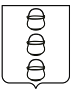                                    ГЛАВА
                                 ГОРОДСКОГО ОКРУГА КОТЕЛЬНИКИ
                                            МОСКОВСКОЙ ОБЛАСТИПОСТАНОВЛЕНИЕ27.12.2018 № 1196-ПГг. КотельникиО внесении изменений в постановление администрации городского округа Котельники Московской области от 23.09.2016 № 2159-ПА «Об утверждении муниципальной программы «Культура городского округа Котельники Московской области на 2017-2021 годы» Во исполнение постановления главы городского округа Котельники Московской области от 02.07.2014 № 606-ПГ «Об утверждении порядка разработки, реализации и оценки эффективности муниципальных программ городского округа Котельники Московской области» (в редакции постановлений администрации городского округа Котельники Московской области от 07.09.2015 № 639-ПА, от 29.01.2016 № 140-ПА, от 24.06.2016 № 1563-ПА, от 27.12.2016 №2551-ПА, постановления главы городского округа Котельники Московской области от 24.11.2017 № 633-ПГ, постановления главы городского округа Котельники Московской области от 13.09.2018 № 633-ПГ) постановляю:          1. Внести в муниципальную программу городского округа Котельники Московской области «Культура городского округа Котельники Московской области на 2017-2021 годы», утвержденную постановлением администрации городского округа Котельники Московской области от 23.09.2016 № 2156-ПА «Об утверждении муниципальной программы «Культура городского округа Котельники Московской области на 2017-2021 годы» (в редакции постановлений администрации городского округа Котельники Московской области от 05.04.2017 № 306-ПА, главы городского округа Котельники Московской области от 13.06.2017 № 175-ПГ, 12.09.2015 № 409-ПГ, от 15.09.2017 № 423-ПГ, от 20.12.2017 № 715-ПГ, от 28.12.2017 № 838-ПГ, 07.03.2018 № 166-ПГ, от 27.03.2018 № 249-ПГ, от 07.05.2018 № 352-ПГ, от 13.09.208 № 790-ПГ, от 24.09.2018 № 819-ПГ, от 15.10.2018 № 926-ПГ, от 02.11.2018 № 991-ПГ, от 28.11.2018 № 1058-ПГ, от 18.12.2018 № 1131-ПГ) (далее – Постановление), утвердив ее в новой редакции (прилагается).2. Настоящее постановление вступает в силу с 1 января 2019 года и распространяется на правоотношения, возникающие в связи с составлением, рассмотрением, утверждением и исполнением бюджета городского округа Котельники Московской области, начиная с бюджета городского округа Котельники Московской области на 2019 год и на плановый период 2020 и 2021 годов. 3. Отделу муниципальной информационной политики обеспечить официальное опубликование настоящего постановления в газете «Котельники Сегодня» и размещение на Интернет-портале администрации городского округа Котельники Московской области в сети интернет.          4. Контроль за выполнением настоящего постановления возложить на и.о. заместителя главы администрации городского округа Котельники Московской области И.М.Кузьмину.Глава городского округа  Котельники  Московской области                                                                         А.А.БулгаковУТВЕРЖДЕНОПриложение к постановлению администрации городского округа Котельники Московской областиот 23.09.2016 № 2156-ПАПаспорт муниципальной программы «Культура городского округа Котельники Московской области на 2017-2021 годы»  1. Общая характеристика сферы реализации муниципальной программы, в том числе формулировка основных проблем в указанной сфере, инерционный прогноз ее развития, описание цели муниципальной программы  Сегодня культура приобретает особую социальную значимость и рассматривается как фактор духовного здоровья населения и социальной стабильности. Фактор, характеризующий муниципальную территорию комфортной и  стабильной для проживания и инвестирования. Муниципальная программа «Культура городского округа Котельники Московской области  на 2017-2021 годы» (далее Муниципальная программа) – это обширный комплекс социально-экономических, организационно-хозяйственных, экспериментальных и многих других мероприятий, обеспечивающих эффективное решение задач в области развития культуры.           Культурная политика эффективна, если она направлена на создание жизненно необходимых условий и продиктована современной ситуацией. Базовым ресурсом, на основе которого оказываются услуги в сфере культуры на территории городского округа Котельники Московской области (далее городской округ Котельники), являются учреждения клубного типа, библиотеки, учреждение дополнительного образования детей. Сегодня  в городе функционируют 3 учреждения культуры и 1 учреждение дополнительного образования детей со статусом юридического лица, в том числе:Муниципальное бюджетное учреждение культуры «Централизованная библиотечная система» городского округа Котельники Московской области (далее - МБУК «ЦБС»);Муниципальное автономное учреждение культуры городского округа Котельники Московской области «Культурный комплекс «Котельники» (далее – МАУ «Культурный комплекс «Котельники»); Муниципальное автономное учреждение культуры городского округа Котельники Московской области Дом культуры «Белая Дача» реорганизовано в соответствии с постановлением главы городского округа Котельники Московской области от 01.06.2017 №142 «О реорганизации муниципального автономного учреждения культуры городского округа Котельники Московской области Дом культуры «Белая Дача» путем присоединения к муниципальному автономному учреждению культуры городского округа Котельники Московской области «Культурный комплекс «Котельники»»;  Муниципальное бюджетное учреждение дополнительного образования «Котельниковская детская школа искусств имени В.К. Андреева» (далее - МБУ ДО Котельниковская детская школа искусств им. В.К. Андреева).      Обеспеченность учреждениями культуры в городском округе Котельники в соответствии с нормативами утвержденными Распоряжением Минкультуры России от 27.07.2016 N Р-948 «Об утверждении Методических рекомендаций субъектам Российской Федерации и органам местного самоуправления по развитию сети организаций культуры и обеспеченности населения услугами организаций культуры» составляет 100%, учреждениями дополнительного образования 50%.       Вместе с тем есть необходимость в решении ряда задач, направленных на оказание муниципальной поддержки в укреплении материально-технической базы, модернизации муниципальных учреждений культуры, внедрении в сферу их деятельности новых информационных технологий, формировании единого культурного и информационного пространства городского округа Котельники.Муниципальная программа призвана решить следующие актуальные проблемы: 1. Наблюдается тенденция старения кадров. Средний возраст специалистов учреждений – 40-55 лет. Низкая заработная плата снижает престиж профессий работников культуры и не способствует повышению творческой активности и закреплению кадров на местах.  2. Материально-техническая база учреждений культуры не в полной мере отвечает современным требованиям. В МАУ «Культурный комплекс «Котельники» здание  Дома культуры «Белая Дача» ( мкр. «Белая Дача» д.3) требует капитального ремонта и реконструкции, необходимо осуществить ремонт внутренних фойе здания ДК СИЛИКАТ(мкр. «Силикат» д. 32 ), здание клуба «Надежда» (мкр. «Ковровый» д.12) нуждается в серьезной реконструкции.МБУ ДО Котельниковская детская школа искусств им. В.К. Андреева находится в  приспособленном здании 1930 года постройки, которое не отвечает современным требованиям пожарной безопасности и антитеррористической защищенности.Основная проблема данной сферы заключается в износе материально-технической базы. 3.  Финансирование участия  творческих коллективов в районных, областных, зональных и всероссийских конкурсах и фестивалях способствует развитию творческого потенциала коллективов. Недопустимо снижение финансирования участия  творческих коллективов  в этом направлении.4. Вызывает тревогу низкая модернизация библиотек, ветшание книжных фондов. Недостаточно финансируется комплектование книжных фондов и периодической печати. По данным опросов пользователей общедоступных библиотек Московской области читательский спрос определяется, в первую очередь, двумя факторами: это новые поступления в библиотеку и информационная доступность.Проблема комплектования библиотечных фондов в городском округе Котельники стоит особенно остро. Международные стандарты ИФЛА/ЮНЕСКО и российские социальные нормативы в библиотечном деле для обеспечения качественного библиотечно-информационного обслуживания населения рекомендуют объем новых ежегодных поступлений в библиотечные фонды на уровне 250 экземпляров на 1000 жителей. В городском округе Котельники этот показатель составил в 2012 году- 100 экземпляров на 1000 жителей, в 2013 году - 67,5 экземпляров на 1000 жителей, в 2014 году - 44  экземпляра на 1000 жителей, в 2015 году – 58,7 экземпляров на 1000 жителей.Компьютерная техника со 100-процентным износом составляет 80% от всего компьютерного оборудования библиотек  городского округа Котельники Московской области. И такими же морально и физически изношенными компьютерами оборудованы пользовательские места. Все это негативно сказывается на привлечении в библиотеки молодежи, особенно требовательной к современным услугам и сервисам. Отсутствует оборудование для обслуживания инвалидов и других маломобильных категорий населения.Все это не позволяет библиотекам выполнять их социальную функцию общедоступных центров культуры, информации, эстетического и нравственного развития жителей, воспитания детей и молодежи. В рамках идеологии современного информационного общества библиотеки являются одним из ключевых звеньев в обеспечении реализации конституционных прав граждан на информацию и доступ к культурным ценностям. В связи с этим роль библиотек как информационных центров и центров культурной жизни становится все более актуальной. Для городского округа Котельники вопрос развития информационно-библиотечного обслуживания населения имеет важное значение, так как в Московской области очень высокая концентрация учебных заведений, научно-исследовательских учреждений и организаций, наукоемких предприятий. Поэтому задачи по созданию современного, технологичного информационного пространства, формированию эффективной культурно-образовательной, просветительской среды развития населения городского округа Котельники, и в первую очередь детей и молодежи, стоят со всей очевидностью.Для решения существующих проблем необходимо создать социально-экономические условия для сохранения и развития культуры  в городском округе Котельники Московской области.Цели Программы: -   сохранение единого культурного пространства.2. Прогноз развития соответствующей сферы реализации муниципальной программы с учетом реализации муниципальной программы, включая возможные варианты решения проблемы, оценку преимуществ и рисков, возникающих при выборе различных вариантов решения проблемы.Мероприятия муниципальной программы соответствуют  приоритетам социально-экономического развития городского округа Котельники, в частности  – повышению качества жизни населения. Инструментом, позволяющим наиболее эффективным способом решить указанные проблемы и обеспечить динамичное развитие сферы культуры, в среднесрочной перспективе, станет реализация на территории городского округа Котельники Муниципальной программы Основанием для разработки Муниципальной программы являются:Конституция Российской Федерации; Гражданским кодексом Российской Федерации;Законом РФ от 07.02.1992 № 2300-1 «О защите прав потребителей»,Федеральный закон от 06.10.2003 № 131-ФЗ «Об общих принципах организации местного самоуправления в Российской Федерации»;Закон Российской Федерации  от 09.10.1992 № 3612-1 «Основы законодательства Российской Федерации  о культуре»;Федеральный закон от 12.01.1996 № 7-ФЗ «О некоммерческих организациях»;Федеральный закон от 29.12.2012 N 273-ФЗ "Об образовании в Российской Федерации";Закон Российской Федерации  от 23.11.1994 № 78-ФЗ «О библиотечном деле»; Закон Московской области от  20.06.2006 № 90/2006-ОЗ «О библиотечном обслуживании населения Московской области общедоступными библиотеками»;Постановление Правительства Московской области от 28 февраля 2013 N 112/8  «Об утверждении плана мероприятий («дорожной карты») «Изменения, направленные на повышение эффективности сферы культуры Московской области»,Государственная программа Московской области «Культура Подмосковья»  на 2017-2021 годы, утвержденная постановлением Правительства Московской области от 25.10.2016 №787/39,Постановления главы городского округа Котельники Московской области от 02.07.2014 №  606-ПГ «Об утверждении порядка разработки, реализации и  оценки эффективности реализации муниципальных программ городского округа Котельники Московской области». В целом, к числу приоритетных направлений  в развитии и сохранении культуры в городском округе Котельники следует отнести:- сохранение единого культурного пространства; - создание условий для эффективной деятельности учреждений сферы культуры городского округа Котельники;- повышение качества предоставляемых услуг в сфере культуры на территории городского округа Котельники.3. Перечень подпрограмм и краткое их описание.       Муниципальная программа включает в себя четыре муниципальные подпрограммы, достижение целей и решение задач которых, будет способствовать выполнению интегрированных целей программы. Муниципальная подпрограмма  «Обеспечение деятельности учреждений в сфере культуры» (далее – Подпрограмма I) - направлена сохранение единого культурного пространства, предоставление равных возможностей для жителей городского округа Котельники в организации доступа к культурным ценностям и информационным  ресурсам, развития  творческих способностей и обеспечение жизнедеятельности учреждений культуры и искусства, создание условий  для модернизации культурной деятельности.Муниципальная подпрограмма  «Развитие библиотечного дела» (далее – Подпрограмма II) направлена на повышение качества информационно-библиотечного обслуживания населения городского округа Котельники.Муниципальная подпрограмма «Мероприятия по укреплению материально-технической базы муниципальных учреждений сферы культуры городского округа Котельники Московской области» (далее – Подпрограмма III) направлена на модернизацию инфраструктуры  учреждений сферы  культуры городского округа Котельники Московской области.Муниципальная подпрограмма «Парки городского округа Котельники» (далее – Подпрограмма IV) направлена на комплексное развитие и благоустройство парковых зон в городском округе Котельники, создание максимально благоприятных, комфортных и безопасных условий для  отдыха, условий для воспитания, развития, оздоровления населения, приобщение различных слоев населения к регулярным занятиям физической культурой и спортом, улучшение условий досуговой жизни населения, пропаганду здорового образа жизни.4. Обобщенная характеристика основных мероприятий с обоснованием их осуществления.- Создание благоприятных условий для творческой деятельности населения городского округа Котельники Московской области; - Сохранение и развитие  библиотечной системы городского округа Котельники Московской области и популяризация чтения; - Сохранение и развитие системы  дополнительного образования в сфере культуры  и искусства  в городском округе Котельники Московской области; - Поддержка детей и подростков, проявивших выдающиеся способности в сфере науки, культуры, искусства и спорта; - Организация стабильной деятельности учреждений сферы культуры и искусства городского округа Котельники Московской области;- Стимулирование  и сохранение кадрового потенциала;- Реализация умной социальной политики;- Сохранение единого книжного фонда централизованной библиотечной системы;  - Повышение доступности и качества библиотечных услуг для населения; - Обновление материально-технической базы учреждений сферы культуры и искусства, отвечающей современным требованиям; - Увеличение обеспеченности населения городского округа Котельники Московской области учреждениями  сферы культуры и искусства;- Обеспечение благоприятных условий для отдыха и досуга жителей городского округа Котельники.5. Планируемые результаты реализации муниципальной программы ««Культура городского округа Котельники Московской области на 2017-2021 годы»6. Методика расчета значений планируемых результатов реализации муниципальной программы7. Порядок взаимодействия ответственного за выполнение мероприятия программы с координатороммуниципальной ПрограммыУправление реализацией Программы осуществляется координатором муниципальной Программы. Ответственность за реализацию Программы и достижение планируемых значений показателей ее эффективности несет Муниципальный заказчик подпрограммы осуществляет взаимодействие с муниципальным заказчиком программы и ответственными за выполнение мероприятий. Муниципальный заказчик Программы – Отдел культуры. спорта и молодежной политики управления развития отраслей социальной сферы Администрации городского округа Котельники. Муниципальный заказчик подпрограммы – Отдел культуры. спорта и молодежной политики управления развития отраслей социальной сферы Администрации городского округа Котельники. 8. Состав, форма и сроки предоставления отчетности о ходе реализации мероприятий ПрограммыКонтроль за реализацией и отчетность о ходе Программы осуществляется в соответствии с Постановлением главы городского округа Котельники Московской области от 02.07.2014 № 606-ПГ «Об утверждении порядка разработки, реализации и  оценки эффективности реализации муниципальных программ городского округа Котельники Московской области».Координатор программы: И.о.заместителя главы администрации                                                                                  И.М.КузьминаИсполнитель:Заместитель начальника управления –  начальник отдела культуры, спорта и молодежной политикиуправления развития отраслей социальной сферы                                                                Е.В.Литвинова8-498-742-02-44          Приложение №1к муниципальной программе«Культура  городского округа КотельникиМосковской области на 2017-2021 годы»Паспорт подпрограммы «Обеспечение деятельности учреждений в сфере культуры»1. Характеристика проблем, решаемых посредством мероприятийСохранение и развитие сложившейся в городе системы культурно-досуговых учреждений, библиотечной сети, самодеятельного прикладного творчества оставалось в 2015 году одним из приоритетных направлений развития города.Базовым ресурсом, на основе которого оказываются услуги в сфере культуры на территории городского округа Котельники являются учреждения клубного типа, библиотеки, учреждение дополнительного образования детей. Сегодня  в городе функционируют 2 учреждения культуры и 1 учреждение дополнительного образования детей со статусом юридического лица, в том числе:МБУК «ЦБС»; МАУ «Культурный комплекс «Котельники»;  МБУ ДО Котельниковская детская школа искусств им. В.К. Андреева.  Все учреждения культуры городского округа Котельники являются юридическими лицами и самостоятельно ведут финансово-хозяйственную деятельность.В 2017 году в 106 кружках и студиях занималось 1640 человек. Количество формирований по сравнению с 2016 годом выросло на 2 единицы, количество занимающихся возросло на  32 человека. В 2016 году количество кружков и студий увеличилось до 104. В них  занималось 1614 человек ( 2015  -1589 человек).Количество пользователей библиотек составило 10894.При активной поддержке Администрации городского округа Котельники 2016 году участники творческих коллективов города приняли участие более чем в 70 конкурсах и фестивалях Международного, Всероссийского и областного уровней, завоевав Гран-При и  звание лауреатов 1 и 2 степени  в 80% данных мероприятий.В 2016 году увеличилось число творческих коллективов с почетными званиями «Народный» и «Образцовый»:звание «Образцовый коллектив» присвоено балетной студии «Фуэте».Всего 8 творческих  самодеятельных  коллективов  города носят почетное Звание «Образцового коллектива самодеятельного творчества» и 3 творческих  самодеятельных  коллектива  города носят почетное Звание «Народный коллектив самодеятельного творчества».  Благодаря развитию культурных связей, активному участию коллективов учреждений культуры города в международных фестивалях и конкурсах   городской округ Котельники продолжил и укрепил побратимские отношения с городом Судак, Республики Крым, Россия, город Рогачев, Республики Беларусь.Вместе с тем есть необходимость в решении ряда задач, направленных на оказание муниципальной поддержки в укреплении материально-технической базы, модернизации муниципальных учреждений культуры, внедрении в сферу их деятельности новых информационных технологий, формировании единого культурного и информационного пространства городского округа Котельники.В учреждениях культуры существует недостаток квалифицированных кадров. Недостаточный профессиональный уровень кадрового состава учреждений культуры оказывает влияние на качество предлагаемых услуг культурно-досуговой деятельности. Наблюдается тенденция старения кадров. Средний возраст специалистов учреждений – 45-55 лет.Интенсивное развитие городского округа Котельники  требует от деятельности учреждений культуры новых форм работы для полного обеспечения запросов населения.2. Концептуальные направления реформирования, модернизации, преобразования отдельных сфер социально-экономического развития городского округа Котельники, реализуемых в рамках подпрограммы.Основными направлениями муниципальной подпрограммы «Обеспечение деятельности учреждений в сфере культуры» муниципальной программы «Культура городского округа Котельники Московской области на 2017-2021 годы» (далее – Подпрограмма 1) являются:сохранение единого культурного пространства, предоставление равных возможностей для жителей городского округа Котельники в организации доступа к культурным ценностям и информационным  ресурсам, развития  творческих способностей;обеспечение жизнедеятельности учреждений культуры и искусства, создание условий  для модернизации культурной деятельности;всестороннее и гармоничное развитие детей и подростков на основе эстетического воспитания и образования, обеспечение социальной доступности дополнительного образования в сфере культуры. Подпрограмма направлена на сохранение и развитие сети муниципальных учреждений культуры, на реализацию их богатого творческого потенциала, что должно вовлечь в культурный процесс самые разные слои и группы населения городского округа Котельники.Реализация мероприятий муниципальной подпрограммы позволит достичь высоких результатов в ее реализации, обеспечит привлечение молодых специалистов к работе в учреждениях культуры, сохранит традиционные  направления в работе  учреждений сферы культуры в городском округе Котельники, а именно:игра на музыкальных инструментах; актерское  мастерство; танцы (народные, эстрадные, бальные); изобразительное и декоративно-прикладное искусство; балет; хоровое  пение; вокальное пение; фольклорное пение;рок и эстрадное пение; подготовка по различным областям знаний.Реализация Подпрограммы 1 обеспечивается комплексом мероприятий по правовому, организационному, финансовому, информационному и методическому обеспечению деятельности учреждений культуры городского округа Котельники.Координатор программы: И.о.заместителя главы администрации                                                                                  И.М.КузьминаИсполнитель:Заместитель начальника управления –  начальник отдела культуры, спорта и молодежной политикиуправления развития отраслей социальной сферы                                                                Е.В.Литвинова8-498-742-02-44          Приложение 1к муниципальной подпрограмме«Обеспечение деятельности учреждений в сфере культуры»Перечень мероприятий муниципальной подпрограммы «Обеспечение деятельности учреждений в сфере культуры» Заместитель начальника управления –начальник отдела культуры, спорта и молодежной политики управления развития отраслей социальной сферы                                                                                                                            Е.В. ЛитвиноваПриложение №2к муниципальной программе«Культура городского округа КотельникиМосковской области на 2017-2021 годы»                                                                                                                                                                                                                                                                                                                                                                                                                                                                                                                                                                                                                                                                                                            Паспорт подпрограммы «Развитие библиотечного дела»1.	Характеристика проблем, решаемых посредством мероприятийСохранение и развитие муниципальной библиотечной сети остается одним из приоритетных направлений развития города.На сегодняшний день в городе работает муниципальное бюджетное учреждение культуры «Централизованная библиотечная система» городского округа Котельники, в которую входят центральная библиотека и 2 филиала, расположенных в основных микрорайонах города.В 2017 году библиотеками городского округа Котельники пользуется 10894 человека,  этот показатель сохранился на уровне 2016 года.Совокупный объем книжного фонда муниципальных библиотек составил 72 870 единиц хранения, объем собственных баз данных (в т. ч. Электронных каталогов) составил 34,640 тыс. записей. Все три библиотеки городского округа Котельники подключены к сети Интернет.Количество посещений за 2016 год  -  94 101.Показатели деятельности МБУК «ЦБС» городского округа Котельники 2. Концептуальные направления реформирования, модернизации, преобразования отдельных сфер социально-экономического развития городского округа Котельники, реализуемых в рамках подпрограммы. Вызывает тревогу низкая модернизация библиотек, ветшание книжных фондов. Недостаточно финансируется комплектование книжных фондов и периодической печати.Компьютерная техника со 100-процентным износом составляет 80% от всего компьютерного оборудования библиотек  городского округа Котельники.  Все это негативно сказывается на привлечении в библиотеки молодежи, особенно требовательной к современным услугам и сервисам. Отсутствует оборудование для обслуживания инвалидов и других маломобильных категорий населения.В связи с ростом численности населения городского округа Котельники, строительством новых жилых микрорайонов актуальность обеспеченности всех групп населения услугами библиотек не уменьшается, а возрастает. В целях повышения качества предоставления  услуг библиотек становится необходимым создание единой системы информационного обеспечения в этой сфере.Координатор программы: И.о.заместителя главы администрации                                                                                  И.М.КузьминаИсполнитель:Заместитель начальника управления –  начальник отдела культуры, спорта и молодежной политикиуправления развития отраслей социальной сферы                                                                Е.В.Литвинова8-498-742-02-44          Приложение 1к муниципальной подпрограмме«Развитие библиотечного дела»Перечень мероприятий муниципальной подпрограммы  «Развитие библиотечного дела» Заместитель начальника управления –  начальник отдела культуры, спорта и молодежной политикиуправления развития отраслей социальной сферы                                                                                                                                                     Е.В.ЛитвиноваПриложение № 3 к муниципальной программе«Культура городского округа КотельникиМосковской области на 2017-2021 годы»Паспорт муниципальной подпрограммы «Мероприятия по укреплению материально-технической базы муниципальных учреждений сферы культуры» 1. Характеристика проблем, решаемых посредством мероприятийСегодня  в городе функционируют 3 учреждения культуры и 1 учреждение дополнительного образования детей со статусом юридического лица, в том числе:•	Муниципальное бюджетное учреждение культуры «Централизованная библиотечная система» городского округа Котельники Московской области•	Муниципальное автономное учреждение культуры городского округа Котельники Московской области «Культурный комплекс «Котельники» •	Муниципальное автономное учреждение культуры городского округа Котельники Московской области Дом культуры «Белая Дача» •	Муниципальное   бюджетное   образовательное  учреждение  дополнительного  образования  детей  Котельниковская  детская  школа искусств  имени  В.К. Андреева.В связи с ростом численности населения городского округа Котельники московской области, строительством новых жилых микрорайонов актуальность обеспеченности всех групп населения услугами муниципальных учреждений культуры, а также обеспеченности культурно – досуговыми учреждениями не уменьшается, а возрастает.Ежегодный прирост населения  приводит к тому, что уровень фактической обеспеченности населения городского округа Котельники учреждениями сферы культуры падает. В 2015г.-2016г уровень фактической обеспеченности составил:Библиотеками - 100%Клубными учреждениями - 100%Учреждениями дополнительного образования - 70%2. Концептуальные направления реформирования, модернизации, преобразования отдельных сфер социально-экономического развития городского округа Котельники, реализуемых в рамках подпрограммы.Учреждения сферы культуры работают с полной нагрузкойВместе с тем есть необходимость в решении ряда задач, направленных на оказание муниципальной поддержки в укреплении материально-технической базы, модернизации муниципальных учреждений культуры, внедрении в сферу их деятельности новых информационных технологий, формировании единого культурного и информационного пространства городского округа Котельники Московской области.Материально-техническая база учреждений культуры не в полной мере отвечает современным требованиям (отсутствуют необходимая мебель, световое и звукоусиливающее оборудование, музыкальные инструменты,  в полном объеме  не обновляются костюмы для самодеятельных творческих коллективов, одежда сцен). Здание  МАУК Дома культуры «Белая Дача»  требует капитального ремонта фасада. МАУК «Культурный комплекс «Котельники» в здании ДК СИЛИКАТ необходим ремонт фойе 2-этажа и фойе центрального входа, косметический ремонт фасадов зданий учреждения.Основная проблема данной сферы заключается в износе материально-технической базы. Износ звукового и светового оборудования составляет около 70%.Отсутствует оборудование для обслуживания инвалидов и других маломобильных категорий населения, хотя в зданиях этих учреждений сделаны подиумы и туалетные кабины для въезда на инвалидных колясках.Для  эффективной работы библиотек необходима закупка специального оборудования для хранения книг, а так же создание библиотечных пунктов  в новых микрорайонах города.Включенные в эту программу комплексы мероприятий направлены на решение системных вопросов в области развития сферы культуры.Координатор программы: И.о.заместителя главы администрации                                                                                  И.М.КузьминаИсполнитель:Заместитель начальника управления –  начальник отдела культуры, спорта и молодежной политикиуправления развития отраслей социальной сферы                                                                Е.В.Литвинова8-498-742-02-44          Приложение № 1к муниципальной подпрограмме«Мероприятия по укреплению материально-технической базы муниципальных учреждений сферы культуры городского округа Котельники Московской области»Перечень мероприятий муниципальной подпрограммы «Мероприятия по укреплению материально-технической базы муниципальных учреждений сферы культуры городского округа Котельники Московской области»Заместитель начальника управления –  начальник отдела культуры, спорта и молодежной политикиуправления развития отраслей социальной сферы                                                                                                                       Е.В.ЛитвиноваПриложение № 4к муниципальной программе«Культура городского округа Котельники Московской области» на 2017-2021 годыПаспорт муниципальной подпрограммы «Парки городского округа Котельники» Характеристика проблем, решаемых посредством мероприятийПодпрограмма «Парки городского округа Котельники» муниципальной программы «Культура городского округа Котельники Московской области на 2017-2021 годы» разработана в соответствии с Градостроительным кодексом Российской Федерации, Земельным кодексом Российской Федерации, Бюджетным кодексом Российской Федерации, Федеральным законом от 06.10.2003 N 131-ФЗ «Об общих принципах организации местного самоуправления в Российской Федерации», Распоряжением Губернатора Московской области от 28.01.2013 №26-РГ «О Межведомственной рабочей группе по реализации проекта «Парки Подмосковья», Законом Московской области от 29.11.2005 N 249/2005-ОЗ «Об обеспечении чистоты и порядка на территории Московской области», Уставом городского округа Котельники, Решением Совета депутатов городского округа Котельники от 30.05.2012г. №317/41 «Нормы и правила по благоустройству городского округа Котельники Московской области» и  постановлением главы городского округа Котельники Московской области от  02.07.2014 №  606-ПГ «Об утверждении порядка разработки, реализации и  оценки эффективности реализации муниципальных программ городского округа Котельники Московской области».2. Концептуальные направления реформирования, модернизации, преобразования отдельных сфер социально-экономического развития городского округа Котельники, реализуемых в рамках подпрограммы.Повышение качества жизни населения самым непосредственным образом связано и с повышением запросов на расширение культурного пространства и повышение качества досуга, что, в свою очередь, влечет и изменение взгляда на организацию культурно-досугового пространства. И, прежде всего, на те организации культуры, которые формируют городское пространство, в том числе в парковых зонах городского округа Котельники. Одними из наиболее востребованных со стороны населения, и гибких к новым формам экономического развития, являются городские парковые пространства, совмещающие в себе экологическую среду и рекреационную составляющую.Координатор программы: И.о.заместителя главы администрации                                                                                  И.М.КузьминаИсполнитель:Заместитель начальника управления –  начальник отдела культуры, спорта и молодежной политикиуправления развития отраслей социальной сферы                                                                   Е.В.Литвинова8-498-742-02-44          Приложение № 1к муниципальной подпрограмме«Парки  городского округа Котельники на 2017-2021 годы» Перечень мероприятий муниципальной подпрограммы «Парки  городского округа Котельники» на 2017-2021 годы Заместитель начальника управления –  начальник отдела культуры, спорта и молодежной политики управления развития отраслей социальной сферы                                                                      Е.В.ЛитвиноваКоординатор муниципальной программыЗаместитель главы администрации городского округа Котельники Заместитель главы администрации городского округа Котельники Заместитель главы администрации городского округа Котельники Заместитель главы администрации городского округа Котельники Заместитель главы администрации городского округа Котельники Заместитель главы администрации городского округа Котельники Заказчик муниципальной программыОтдел культуры. спорта и молодежной политики управления развития отраслей социальной сферы Администрации городского округа КотельникиОтдел культуры. спорта и молодежной политики управления развития отраслей социальной сферы Администрации городского округа КотельникиОтдел культуры. спорта и молодежной политики управления развития отраслей социальной сферы Администрации городского округа КотельникиОтдел культуры. спорта и молодежной политики управления развития отраслей социальной сферы Администрации городского округа КотельникиОтдел культуры. спорта и молодежной политики управления развития отраслей социальной сферы Администрации городского округа КотельникиОтдел культуры. спорта и молодежной политики управления развития отраслей социальной сферы Администрации городского округа КотельникиЦель муниципальной программыСохранение единого культурного пространства; Сохранение единого культурного пространства; Сохранение единого культурного пространства; Сохранение единого культурного пространства; Сохранение единого культурного пространства; Сохранение единого культурного пространства; Перечень подпрограммПодпрограмма I. «Обеспечение деятельности учреждений  в сфере культуры».Подпрограмма  II. « Развитие библиотечного дела».Подпрограмма III. «Мероприятия по укреплению материально-технической базы муниципальных учреждений сферы культуры»Подпрограмма IV «Парки городского округа Котельники»Подпрограмма I. «Обеспечение деятельности учреждений  в сфере культуры».Подпрограмма  II. « Развитие библиотечного дела».Подпрограмма III. «Мероприятия по укреплению материально-технической базы муниципальных учреждений сферы культуры»Подпрограмма IV «Парки городского округа Котельники»Подпрограмма I. «Обеспечение деятельности учреждений  в сфере культуры».Подпрограмма  II. « Развитие библиотечного дела».Подпрограмма III. «Мероприятия по укреплению материально-технической базы муниципальных учреждений сферы культуры»Подпрограмма IV «Парки городского округа Котельники»Подпрограмма I. «Обеспечение деятельности учреждений  в сфере культуры».Подпрограмма  II. « Развитие библиотечного дела».Подпрограмма III. «Мероприятия по укреплению материально-технической базы муниципальных учреждений сферы культуры»Подпрограмма IV «Парки городского округа Котельники»Подпрограмма I. «Обеспечение деятельности учреждений  в сфере культуры».Подпрограмма  II. « Развитие библиотечного дела».Подпрограмма III. «Мероприятия по укреплению материально-технической базы муниципальных учреждений сферы культуры»Подпрограмма IV «Парки городского округа Котельники»Подпрограмма I. «Обеспечение деятельности учреждений  в сфере культуры».Подпрограмма  II. « Развитие библиотечного дела».Подпрограмма III. «Мероприятия по укреплению материально-технической базы муниципальных учреждений сферы культуры»Подпрограмма IV «Парки городского округа Котельники»Источники финансирования муниципальной программы, в том числе по годам:Расходы (тыс. рублей)Расходы (тыс. рублей)Расходы (тыс. рублей)Расходы (тыс. рублей)Расходы (тыс. рублей)Расходы (тыс. рублей)Источники финансирования муниципальной программы, в том числе по годам:Всего2017 г.2018 г.2019 г.2020 г2021 г.Всего, в том числе:543 714,999 095,5100 517107 494116 345120263,4Средства бюджетов городского округа Котельники537589,998 146,595341107 494116 345120263,4Средства бюджета Московской области6125949,05 176,00,000Средства федерального бюджета000000Внебюджетные источники000000№ п/пПланируемые результаты реализации муниципальной программыТип показателя*ЕдиницаизмеренияБазовое значение показателя на начало реализации подпрограммыПланируемое значение показателя по годам реализацииПланируемое значение показателя по годам реализацииПланируемое значение показателя по годам реализацииПланируемое значение показателя по годам реализацииПланируемое значение показателя по годам реализацииНомер основного мероприятия в перечне мероприятий подпрограммы№ п/пПланируемые результаты реализации муниципальной программыТип показателя*ЕдиницаизмеренияБазовое значение показателя на начало реализации подпрограммы2017 год2018 год2019 год2020 год20121 годНомер основного мероприятия в перечне мероприятий подпрограммы12345678910111.Подпрограмма I. «Обеспечение деятельности учреждений  в сфере культуры»Подпрограмма I. «Обеспечение деятельности учреждений  в сфере культуры»Подпрограмма I. «Обеспечение деятельности учреждений  в сфере культуры»Подпрограмма I. «Обеспечение деятельности учреждений  в сфере культуры»Подпрограмма I. «Обеспечение деятельности учреждений  в сфере культуры»Подпрограмма I. «Обеспечение деятельности учреждений  в сфере культуры»Подпрограмма I. «Обеспечение деятельности учреждений  в сфере культуры»Подпрограмма I. «Обеспечение деятельности учреждений  в сфере культуры»Подпрограмма I. «Обеспечение деятельности учреждений  в сфере культуры»Подпрограмма I. «Обеспечение деятельности учреждений  в сфере культуры»1.1.Увеличение числа посещений организаций культурыОтраслевой показательь%процент100-11512013001.2.Соотношение средней заработной платы работников муниципальных учреждений культуры к средней заработной плате в Московской областиОтраслевой показатель%80,291,190,790,990,990,91.31.2.1Отношение среднемесячной заработной платы работников муниципальных учреждений в сфере культуры за 2018 год (без учета повышения с 01.09.2018) к среднемесячной заработной плате указанной категории работников за 2017 год в городском округе Котельники Московской областиОтраслевой показателькоэффициент11,0511111.31.2.1Доля детей, привлекаемых к участию в творческих мероприятияхОтраслевой показателькоэффициент11,0511111.31.2.2Отношение среднемесячной  заработной платы работников муниципальных учреждений культуры за 2018 год  к среднемесячной  заработной плате указанной категории работников  за 2017 год  в городском округе Котельники Московской областиОтраслевой показателькоэффициент111,051111.31.2.3.Соотношение  средней заработной платы работников учреждений культуры к среднемесячной начисленной заработной плате наемных работников в организациях, у индивидуальных предпринимателей и физических лиц (среднемесячному доходу от трудовой деятельности) в Московской областиОтраслевой показатель%10010010010010010021.3.Уровень фактической обеспеченности клубами и учреждениями клубного типа от нормативной потребностиОтраслевой показатель%10010010010010010041.4.Количество постоянно действующих клубных формированийОтраслевой показательЕд.959910110210310441.5.Наполняемость кружков, коллективовОтраслевой показательЧел.1 5891 6401 6691 6751 6801 68541.6.Доля населения, участвующего в коллективах народного творчества и школах искусствПриоритетный%4,494,34,264,244,224,241.7.Количество мероприятий в год (спектакли, концерты, тематические программы и т. д.)ПриоритетныйЕд.26026827127427728041.8.Количество участников культурно-массовых мероприятийПриоритетныйЧел.31 60035 60036 66837 76838 90140 06841.9.Организация библиотечного обслуживания населения (кол-во посещений)ПриоритетныйТыс. чел94,194,394,594,694,794,831.10.Число пользователей библиотекПриоритетныйТыс. чел10,910,9310,9410,9510,9610,9731.11Уровень фактической обеспеченности библиотеками от нормативной потребностиПриоритетный%10010010010010010031.12.Соотношение средней заработной платы работников учреждений культуры к среднемесячной начисленной заработной плате наемных работников в организациях, у индивидуальных предпринимателей и физических лиц (среднемесячному доходу от трудовой деятельности) в Московской областиОтраслевой показатель%10010010010010010021.13Организация предоставления дополнительного образования детей в области культуры и искусстваПриоритетныйЧел.32036038038038038051.14.Количество посещений организаций культуры по отношению к уровню 2010показатель к соглашению с ФОИВпроцент100-11500042.Подпрограмма  II. « Развитие библиотечного дела»Подпрограмма  II. « Развитие библиотечного дела»Подпрограмма  II. « Развитие библиотечного дела»Подпрограмма  II. « Развитие библиотечного дела»Подпрограмма  II. « Развитие библиотечного дела»Подпрограмма  II. « Развитие библиотечного дела»Подпрограмма  II. « Развитие библиотечного дела»Подпрограмма  II. « Развитие библиотечного дела»Подпрограмма  II. « Развитие библиотечного дела»Подпрограмма  II. « Развитие библиотечного дела»2.1.Макропоказатель подпрограммы.
Обеспечение роста числа пользователей библиотек городского округа Котельники Московской области Отраслевой показательчеловек10,9310,9310,9410,9510,9610,9712.2.Количество посещений библиотек (на 1 жителя в год)  городского округа Котельники  Московской области показатель к соглашению с ФОИВпосещение94,394,394,494,594,694,713.Подпрограмма III. «Мероприятия по укреплению материально-технической базы муниципальных учреждений сферы культуры»Подпрограмма III. «Мероприятия по укреплению материально-технической базы муниципальных учреждений сферы культуры»Подпрограмма III. «Мероприятия по укреплению материально-технической базы муниципальных учреждений сферы культуры»Подпрограмма III. «Мероприятия по укреплению материально-технической базы муниципальных учреждений сферы культуры»Подпрограмма III. «Мероприятия по укреплению материально-технической базы муниципальных учреждений сферы культуры»Подпрограмма III. «Мероприятия по укреплению материально-технической базы муниципальных учреждений сферы культуры»Подпрограмма III. «Мероприятия по укреплению материально-технической базы муниципальных учреждений сферы культуры»Подпрограмма III. «Мероприятия по укреплению материально-технической базы муниципальных учреждений сферы культуры»Подпрограмма III. «Мероприятия по укреплению материально-технической базы муниципальных учреждений сферы культуры»Подпрограмма III. «Мероприятия по укреплению материально-технической базы муниципальных учреждений сферы культуры»3.1.Увеличение численности участников культурно – досуговых мероприятийотраслевой показатель%55555513.2. Доля муниципальных учреждений культуры, здания которых находятся в аварийном состоянии или требуют капитального ремонта, в общем количестве муниципальных учреждений культурыПриоритетный%00000023.3.Модернизация материально-технической базы объектов культуры путем строительства, реконструкции, проведения капитального ремонта, технического переоснащения муниципальных учреждений культуры современным непроизводственным оборудованием,  приобретение зданий для последующего размещения культурно-досуговых учреждений Обращение Губернатора Московской области, 
приоритетный показательединица00010013.4.Увеличение доли учреждений клубного типа, соответствующих Требованиям к условиям деятельности культурно-досуговых учреждений Московской областиОтраслевой показатель%-131516,517,218,113.5.Доля муниципальных библиотек Московской области, соответствующих требованиям к условиям деятельности библиотек Московской области (стандарту)Отраслевой показатель%13-2030508014Подпрограмма IV «Парки городского округа Котельники»Подпрограмма IV «Парки городского округа Котельники»Подпрограмма IV «Парки городского округа Котельники»Подпрограмма IV «Парки городского округа Котельники»Подпрограмма IV «Парки городского округа Котельники»Подпрограмма IV «Парки городского округа Котельники»Подпрограмма IV «Парки городского округа Котельники»Подпрограмма IV «Парки городского округа Котельники»Подпрограмма IV «Парки городского округа Котельники»Подпрограмма IV «Парки городского округа Котельники»4.1.Количество созданных парков культуры и отдыха на территории Московской области, единицПриоритетный0001000014.2.Количество благоустроенных парков культуры и отдыха на территории Московской области, единицПриоритетный000100024.3.Соответствие нормативу обеспеченности парками культуры и отдыхаОбращение Губернатора Московской области, приоритетный показатель000100024.4.Увеличение количества посетителей парков культуры и отдыхаПриоритетный0001001051051051№ п/пНаименование показателяОпределениеЕдиница измерения1Подпрограмма I. «Обеспечение деятельности учреждений  в сфере культуры»Подпрограмма I. «Обеспечение деятельности учреждений  в сфере культуры»Подпрограмма I. «Обеспечение деятельности учреждений  в сфере культуры»1.1.Соотношение средней заработной платы работников учреждений культуры к среднемесячной начисленной заработной плате наемных работников в организациях, у индивидуальных предпринимателей и физических лиц (среднемесячному доходу от трудовой деятельности) в Московской областиСк = Зк / Дмо x 100%,где:Ск - соотношение средней заработной платы работников государственных учреждений культуры Московской области к средней заработной плате в Московской области;Зк - средняя заработная плата работников государственных учреждений культуры Московской области;Дмо - среднемесячный доход от трудовой деятельности Московской области%1.2Увеличение числа посещений организаций культуры:(Т + М + Б + КДУ + КДФ+ ДШИ + АК+КО) / (Т2017 + М2017 + Б2017 + КДУ2017 +КДФ2017 + ДШИ2017  + АК2017+КО2017) х 100 – 100, где:                                                                  Т / Т2017– количество посещений государственных и муниципальных театров, негосударственных организаций, осуществляющих театральную деятельность (мероприятий в России) в отчетном году / в 2017 году, тыс. человек;                               М / М2017– количество посещений государственных, муниципальных и негосударственных организаций музейного типа в отчетном году / в 2017 году, тыс. человек;                                                                                                                                              Б / Б2017– количество посещений общедоступных (публичных) библиотек, а также культурно-массовых мероприятий, проводимых в библиотеках, в отчетном году / в 2017 году, тыс. человек;                                                                                                                  КДУ / КДУ2017 – количество посещений платных культурно-массовых мероприятий клубов и домов культуры в отчетном году / в 2017 году, тыс. человек;                             КДФ / КДФ2017 – количество участников клубных формирований в отчетном году / в 2017 году, тыс. человек;                                                                                                              ДШИ / ДШИ2017 – количество учащихся детских школ искусств по видам искусств и училищ в отчетном году / в 2017 году, тыс. человек;                                                              АК/АК2017– численность населения, получившего услуги автоклубов в отчетном году, тыс. человек КО/КО 2017- количество посещений концертных организаций в отчетном году/в 2017 году, тыс. человекТыс. челПрирост посещений культурно-массовых мероприятий клубов и домов культурыСоотношение к предыдущему году, следующего за отчетным%Количество посещений культурно-массовых мероприятий клубов и домов культурыЧисленность участников культурно-массовых мероприятий, проводимых учреждениями культурыГодовой отчет, журнал учета мероприятийтыс. чел.Прирост участников клубных формированийСоотношение к предыдущему году, следующего за отчетным%Количество участников клубных формированийЧисло участников культурно-досуговых формирований учреждений культуры городского округа Котельники на конец годаФорма 7-НКтыс. чел.1.8Прирост учащихся ДШИ%Количество учащихся ДШИтыс. чел.Доля детей, привлекаемых к участию в творческих мероприятияхП=Ч(тм)/Ч(д) x100, где П – планируемый показатель;Ч (тм) – численность участников творческих мероприятий;Ч(д) – общая численность детей в возрасте от 5 до 18 лет, проживающих на территории Московской областиП=Ч (ок)/Ч(д) x100, где П – планируемый показатель;Ч (ок) – численность детей в возрасте от 5 до 18 лет, охваченных дополнительным образованием сферы культуры;Ч(д) – общая численность детей в возрасте от 5 до 18 лет, проживающих на территории Московской области1.9Организация библиотечного обслуживания населения Кол-во посещений в годФорма 6-НКтыс. чел. 1.10Число пользователей библиотекЧисло зарегистрированных пользователей в сети библиотечной системыФорма 6-НКтыс. чел. 1.11Уровень фактической обеспеченности библиотеками от нормативной потребностиГородской округ с численностью населения до 50 тыс. человек – 1 на 1 населенный пункт(Распоряжение Правительства РФ от 23.11.2009 N 1767-р «О внесении изменений в распоряжение Правительства РФ от 19.10.1999 N 1683-р»)%1.12Соотношение средней заработной платы работников учреждений культуры к среднеме6сячной начисленной заработной плате наемных работников в организациях, у индивидуальных предпринимателей и физических лиц (среднемесячному доходу от трудовой деятельности) в Московской области,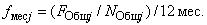 где:
 - среднемесячная начисленная заработная плата наемных работников в организациях, у индивидуальных предпринимателей и физических лиц в Московской области (руб.);
 - годовой фонд оплаты труда всех наёмных работников Московской области (руб.);
 - общая численность всех наемных работников Московской области (чел.).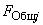 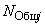 %1.13Организация предоставления дополнительного образования детей в области культуры и искусстваЧисленность учащихся в учреждениях дополнительного образования в сфере культурыФорма 1-ДМШчел.Количество посещений общедоступных (публичных) библиотекФорма 6-НКТыс. челУвеличение числа посещений организаций культуры(Т + М + Б + КДУ + КДФ+ ДШИ + АК+КО) / (Т2017 + М2017 + Б2017 + КДУ2017 +КДФ2017 + ДШИ2017  + АК2017+КО2017) х 100 – 100, где:                                                                  Т / Т2017– количество посещений государственных и муниципальных театров, негосударственных организаций, осуществляющих театральную деятельность (мероприятий в России) в отчетном году / в 2017 году, тыс. человек;                               М / М2017– количество посещений государственных, муниципальных и негосударственных организаций музейного типа в отчетном году / в 2017 году, тыс. человек;                                                                                                                                              Б / Б2017– количество посещений общедоступных (публичных) библиотек, а также культурно-массовых мероприятий, проводимых в библиотеках, в отчетном году / в 2017 году, тыс. человек;                                                                                                                  КДУ / КДУ2017 – количество посещений платных культурно-массовых мероприятий клубов и домов культуры в отчетном году / в 2017 году, тыс. человек;                             КДФ / КДФ2017 – количество участников клубных формирований в отчетном году / в 2017 году, тыс. человек;                                                                                                              ДШИ / ДШИ2017 – количество учащихся детских школ искусств по видам искусств и училищ в отчетном году / в 2017 году, тыс. человек;                                                              АК/АК2017– численность населения, получившего услуги автоклубов в отчетном году, тыс. человек КО/КО 2017- количество посещений концертных организаций в отчетном году/в 2017 году, тыс. человек%2Подпрограмма  II. « Развитие библиотечного дела»Подпрограмма  II. « Развитие библиотечного дела»Подпрограмма  II. « Развитие библиотечного дела»2.1Макропоказатель подпрограммы.
Обеспечение роста числа пользователей библиотек муниципальных образований Московской области Число посетителей библиотекчеловек2.2Количество посещений библиотек (на 1 жителя в год)  городского округа Котельники Московской области ПБ = П/Н, где
П – количество посещений;
Н – численность населения  городского округа Котельники Московской области посещение2.3Библиотечный фонд (с учетом списания и новых поступлений)Количество экземпляров на конец предыдущего отчетного года + поступило экземпляров за отчетный год – выбыло экземпляров за отчетный год тыс. экз. 2.4Выдано экземпляровВыдано экземпляров за отчетный годФорма 6-НКтыс. экз.2.5Увеличение количества предоставляемых услуг библиотеками в городском округе Котельники в электронном видеСреднегодовое число предоставляемых услуг библиотеками городского округа Котельники в электронном виде к предыдущему*100%2.6Количество посещений организаций культуры по отношению к уровню 2010 (подключение муниципальных общедоступных библиотек к Интернету)I = (Кт.г + Бт.г.) / (К2010 + Б2010) x 100,где:I - количество посещений организаций культуры по отношению к уровню 2010;Кт.г. - количество участников клубных формирований в текущем году, ед.;Бт.г. - число посещений библиотек в текущем году, ед.;К2010 - количество посещений организаций культуры в 2010 году, ед.;Б2010 - число посещений библиотек в 2010 году, ед.%2.7Прирост посещений общедоступных (публичных) библиотекПб = (Б т.г. / Б баз) / 100,где:Пб - число посещений библиотек  городского округа Котельники Московской области;Б т.г. - количество посещений  библиотек  городского округа Котельники Московской области, участников ведомственного проекта "Перезагрузка библиотек Подмосковья" текущего года;Б баз - количество посещений библиотек городского округа Котельники Московской области, участников ведомственного проекта "Перезагрузка библиотек Подмосковья" базового года (2017 год)%2.8Увеличение количества библиотек, внедривших стандарты деятельности библиотеки нового форматаколичество библиотек, внедривших стандарты деятельности библиотеки нового форматаединица2.9Доля муниципальных библиотек Московской области, соответствующих требованиям к условиям деятельности библиотек Московской области (стандарту)С = Вс / В,где:С - доля муниципальных библиотек Московской области, соответствующих стандарту;Вс - количество муниципальных библиотек Московской области, соответствующих стандарту;В - количество муниципальных библиотек Московской области%3Подпрограмма III. «Мероприятия по укреплению материально-технической базы муниципальных учреждений сферы культуры»Подпрограмма III. «Мероприятия по укреплению материально-технической базы муниципальных учреждений сферы культуры»Подпрограмма III. «Мероприятия по укреплению материально-технической базы муниципальных учреждений сферы культуры»3.1Увеличение численности участников культурно - досуговых мероприятий.Численность участников культурно-массовых мероприятий, проводимых учреждениями культуры в год к предыдущему отчетному годуГодовой отчет, журнал учет мероприятий%3.2Доля муниципальных учреждений культуры, здания которых находятся в аварийном состоянии или требуют капитального ремонта, в общем количестве муниципальных учреждений культуры;(Аварийные здания + здания, требующие капитального ремонта)/ общая число зданий*100% 3.3Модернизация материально-технической базы объектов культуры путем строительства, реконструкции, проведения капитального ремонта, технического переоснащения муниципальных учреждений культуры современным непроизводственным оборудованием,  приобретение зданий для последующего размещения культурно-досуговых учрежденийКоличество введенных в эксплуатацию построенных или отремонтированных объектов культурыединица3.4Увеличение доли учреждений клубного типа, соответствующих Требованиям к условиям деятельности культурно-досуговых учреждений Московской областиС=Вс/В*100,где:С – доля культурно-досуговых учреждений Московской области, соответствующих стандарту;Вс – количество муниципальных культурно-досуговых учреждений Московской области, соответствующих стандарту;В – количество сетевых единиц культурно-досуговых учреждений Московской области%3.5Доля муниципальных библиотек Московской области, соответствующих требованиям к условиям деятельности библиотек Московской области (стандарту)С = Вс / В,где:С - доля муниципальных библиотек Московской области, соответствующих стандарту;Вс - количество муниципальных библиотек Московской области, соответствующих стандарту;В - количество муниципальных библиотек Московской области%3.6Обеспечение детских музыкальных школ
и школ искусств необходимыми музыкальными инструментами(количество  оснащенных необходимыми музыкальными инструментами образовательных организаций сферы культуры)Отраслевой показательколичество  оснащенных необходимыми музыкальными инструментами образовательных организаций сферы культурыв рамках реализации госпрограммы Московской области «Образование Подмосковья» на 2017-2025 годыЕд.4Подпрограмма IV «Парки городского округа Котельники»Подпрограмма IV «Парки городского округа Котельники»Подпрограмма IV «Парки городского округа Котельники»4.1Количество созданных парков культуры и отдыха на территории Московской областиКоличество парков, получивших правовой статус юридического лицаединиц4.2Количество благоустроенных парков культуры и отдыха на территории Московской области Количество парков, соответствующих требованиям Регионального паркового стандартаединиц4.3Соответствие нормативу обеспеченности парками культуры и отдыхаНо = Фо / Нп x 100,где:Но - соответствие нормативу обеспеченности парками культуры и отдыха;Нп - нормативная потребность;Фо - фактическая обеспеченность парками культуры и отдыхапроцент4.4Увеличение количества посетителей парков культуры и отдыхаКпп% = Ко / Кп x 100%,где:Кпп - количество посетителей по отношению к базовому году;Ко - количество посетителей в отчетном году, тыс. чел.;Кп - количество посетителей в базовом году, тыс. чел.процент по отношению к базовому годуКоординатор подпрограммы Заместитель главы администрации  городского округа Котельники Заместитель главы администрации  городского округа Котельники Заместитель главы администрации  городского округа Котельники Заместитель главы администрации  городского округа Котельники Заместитель главы администрации  городского округа Котельники Заместитель главы администрации  городского округа Котельники Заместитель главы администрации  городского округа Котельники Заместитель главы администрации  городского округа Котельники Муниципальный заказчик подпрограммыОтдел культуры, спорта и молодежной политики управления развития отраслей социальной сферы Администрации городского округа КотельникиОтдел культуры, спорта и молодежной политики управления развития отраслей социальной сферы Администрации городского округа КотельникиОтдел культуры, спорта и молодежной политики управления развития отраслей социальной сферы Администрации городского округа КотельникиОтдел культуры, спорта и молодежной политики управления развития отраслей социальной сферы Администрации городского округа КотельникиОтдел культуры, спорта и молодежной политики управления развития отраслей социальной сферы Администрации городского округа КотельникиОтдел культуры, спорта и молодежной политики управления развития отраслей социальной сферы Администрации городского округа КотельникиОтдел культуры, спорта и молодежной политики управления развития отраслей социальной сферы Администрации городского округа КотельникиОтдел культуры, спорта и молодежной политики управления развития отраслей социальной сферы Администрации городского округа КотельникиИсточники финансирования подпрограммы по годам реализации и  главным распорядителям  бюджетных средств, в том числе по годам Главный распорядитель бюджетных средствРасходы (тыс. рублей)Расходы (тыс. рублей)Расходы (тыс. рублей)Расходы (тыс. рублей)Источники финансирования подпрограммы по годам реализации и  главным распорядителям  бюджетных средств, в том числе по годам Главный распорядитель бюджетных средствИсточник финансированияВсего2017 год2018 год2019 год2020 год2021 годГлавный распорядитель бюджетных средствВсего, в том числе 487 826,795 93994 374,798 99498 59099 924Администрация городского округа КотельникиСредства бюджетов городского округа Котельники  481 701,794 99089198,798 99498 59099 924Министерство Культуры Московской областиСредства бюджета Московской области6 125,0949,05 176,0000Средства федерального бюджета000000Внебюджетные источники000000№   
п/пМероприятия по реализации  
подпрограммыСрок  исполнения мероприятияИсточники финансированияОбъём финансирования мероприятия в году, предшествующему году начала реализации муниципальной программы (тыс. руб.)Всего (тыс. руб.)Объем финансирования по годам (тыс. руб.)Объем финансирования по годам (тыс. руб.)Объем финансирования по годам (тыс. руб.)Объем финансирования по годам (тыс. руб.)Объем финансирования по годам (тыс. руб.)Объем финансирования по годам (тыс. руб.)Объем финансирования по годам (тыс. руб.)Объем финансирования по годам (тыс. руб.)Объем финансирования по годам (тыс. руб.)Объем финансирования по годам (тыс. руб.)Объем финансирования по годам (тыс. руб.)Объем финансирования по годам (тыс. руб.)Объем финансирования по годам (тыс. руб.)Объем финансирования по годам (тыс. руб.)Ответственный за выполнение мероприятия подпрограммыРезультаты выполнения мероприятий подпрограммы№   
п/пМероприятия по реализации  
подпрограммыСрок  исполнения мероприятияИсточники финансированияОбъём финансирования мероприятия в году, предшествующему году начала реализации муниципальной программы (тыс. руб.)Всего (тыс. руб.)2017 год2017 год2017 год2018 год2018 год2018 год2019 год2019 год2019 год2020 год2020 год2020 год2021 год2021 годОтветственный за выполнение мероприятия подпрограммыРезультаты выполнения мероприятий подпрограммы123456777888999101010111112131.Основное мероприятие 1Обеспечение функций муниципальных автономных учреждений культуры городского округа Котельники Московской области2017 - 2021 годыВсего, в том числе:60 561267 365,454 57154 57154 57150 794,450 794,450 794,454 00054 00054 00054 00054 00054 00054 00054 000Отдел культуры, спорта и молодежной политики управления развития отраслей социальной сферы;МАУ «Культурный комплекс «Котельники»Соотношение средней заработной платы работников муниципальных учреждений культуры к средней заработной плате в Московской областиОтношение средней заработной платы работников муниципальных учреждений культуры за период с сентября по декабрь к средней заработной плате работников муниципальных учреждений культуры за 1 квартал текущего годаСоотношение средней заработной платы работников учреждений культуры к среднемесячной начисленной заработной плате наемных работников в организациях, у индивидуальных предпринимателей и физических лиц (среднемесячному доходу от трудовой деятельности) в Московской области1.Основное мероприятие 1Обеспечение функций муниципальных автономных учреждений культуры городского округа Котельники Московской области2017 - 2021 годыСредства бюджета городского округа Котельники58 542263 857,454 00054 00054 00047 857,447 857,447 857,454 00054 00054 00054 00054 00054 00054 00054 000Отдел культуры, спорта и молодежной политики управления развития отраслей социальной сферы;МАУ «Культурный комплекс «Котельники»Соотношение средней заработной платы работников муниципальных учреждений культуры к средней заработной плате в Московской областиОтношение средней заработной платы работников муниципальных учреждений культуры за период с сентября по декабрь к средней заработной плате работников муниципальных учреждений культуры за 1 квартал текущего годаСоотношение средней заработной платы работников учреждений культуры к среднемесячной начисленной заработной плате наемных работников в организациях, у индивидуальных предпринимателей и физических лиц (среднемесячному доходу от трудовой деятельности) в Московской области1.Основное мероприятие 1Обеспечение функций муниципальных автономных учреждений культуры городского округа Котельники Московской области2017 - 2021 годыСредства бюджет Московской области2 01935085715715712 9372 9372 93700000000Отдел культуры, спорта и молодежной политики управления развития отраслей социальной сферы;МАУ «Культурный комплекс «Котельники»Соотношение средней заработной платы работников муниципальных учреждений культуры к средней заработной плате в Московской областиОтношение средней заработной платы работников муниципальных учреждений культуры за период с сентября по декабрь к средней заработной плате работников муниципальных учреждений культуры за 1 квартал текущего годаСоотношение средней заработной платы работников учреждений культуры к среднемесячной начисленной заработной плате наемных работников в организациях, у индивидуальных предпринимателей и физических лиц (среднемесячному доходу от трудовой деятельности) в Московской области1.Основное мероприятие 1Обеспечение функций муниципальных автономных учреждений культуры городского округа Котельники Московской области2017 - 2021 годыСредства федерального бюджета0000000000000000Отдел культуры, спорта и молодежной политики управления развития отраслей социальной сферы;МАУ «Культурный комплекс «Котельники»Соотношение средней заработной платы работников муниципальных учреждений культуры к средней заработной плате в Московской областиОтношение средней заработной платы работников муниципальных учреждений культуры за период с сентября по декабрь к средней заработной плате работников муниципальных учреждений культуры за 1 квартал текущего годаСоотношение средней заработной платы работников учреждений культуры к среднемесячной начисленной заработной плате наемных работников в организациях, у индивидуальных предпринимателей и физических лиц (среднемесячному доходу от трудовой деятельности) в Московской области1.Основное мероприятие 1Обеспечение функций муниципальных автономных учреждений культуры городского округа Котельники Московской области2017 - 2021 годыВнебюджетные источники0000000000000000Отдел культуры, спорта и молодежной политики управления развития отраслей социальной сферы;МАУ «Культурный комплекс «Котельники»Соотношение средней заработной платы работников муниципальных учреждений культуры к средней заработной плате в Московской областиОтношение средней заработной платы работников муниципальных учреждений культуры за период с сентября по декабрь к средней заработной плате работников муниципальных учреждений культуры за 1 квартал текущего годаСоотношение средней заработной платы работников учреждений культуры к среднемесячной начисленной заработной плате наемных работников в организациях, у индивидуальных предпринимателей и физических лиц (среднемесячному доходу от трудовой деятельности) в Московской области1.1Мероприятие 1Субсидия автономным учреждениям на финансовое обеспечение муниципального задания на оказание муниципальных услуг (выполнение работ).2017 - 2021 годыВсего, в том числе:60 561267 365,454 57154 57154 57150 794,450 794,450 794,454 00054 00054 00054 00054 00054 00068 09368 093Отдел культуры, спорта и молодежной политики управления развития отраслей социальной сферы;МАУ «Культурный комплекс «Котельники»Соотношение средней заработной платы работников муниципальных учреждений культуры к средней заработной плате в Московской областиОтношение средней заработной платы работников муниципальных учреждений культуры за период с сентября по декабрь к средней заработной плате работников муниципальных учреждений культуры за 1 квартал текущего годаСоотношение средней заработной платы работников учреждений культуры к среднемесячной начисленной заработной плате наемных работников в организациях, у индивидуальных предпринимателей и физических лиц (среднемесячному доходу от трудовой деятельности) в Московской области1.1Мероприятие 1Субсидия автономным учреждениям на финансовое обеспечение муниципального задания на оказание муниципальных услуг (выполнение работ).2017 - 2021 годыСредства бюджета городского округа Котельники58 542263 857,454 00054 00054 00047 857,447 857,447 857,454 00054 00054 00054 00054 00054 00068 09368 093Отдел культуры, спорта и молодежной политики управления развития отраслей социальной сферы;МАУ «Культурный комплекс «Котельники»Соотношение средней заработной платы работников муниципальных учреждений культуры к средней заработной плате в Московской областиОтношение средней заработной платы работников муниципальных учреждений культуры за период с сентября по декабрь к средней заработной плате работников муниципальных учреждений культуры за 1 квартал текущего годаСоотношение средней заработной платы работников учреждений культуры к среднемесячной начисленной заработной плате наемных работников в организациях, у индивидуальных предпринимателей и физических лиц (среднемесячному доходу от трудовой деятельности) в Московской области1.1Мероприятие 1Субсидия автономным учреждениям на финансовое обеспечение муниципального задания на оказание муниципальных услуг (выполнение работ).2017 - 2021 годыСредства бюджет Московской области2 01935085715715712 9372 9372 93700000000Отдел культуры, спорта и молодежной политики управления развития отраслей социальной сферы;МАУ «Культурный комплекс «Котельники»Соотношение средней заработной платы работников муниципальных учреждений культуры к средней заработной плате в Московской областиОтношение средней заработной платы работников муниципальных учреждений культуры за период с сентября по декабрь к средней заработной плате работников муниципальных учреждений культуры за 1 квартал текущего годаСоотношение средней заработной платы работников учреждений культуры к среднемесячной начисленной заработной плате наемных работников в организациях, у индивидуальных предпринимателей и физических лиц (среднемесячному доходу от трудовой деятельности) в Московской области1.1Мероприятие 1Субсидия автономным учреждениям на финансовое обеспечение муниципального задания на оказание муниципальных услуг (выполнение работ).2017 - 2021 годыСредства федерального бюджета0000000000000000Отдел культуры, спорта и молодежной политики управления развития отраслей социальной сферы;МАУ «Культурный комплекс «Котельники»Соотношение средней заработной платы работников муниципальных учреждений культуры к средней заработной плате в Московской областиОтношение средней заработной платы работников муниципальных учреждений культуры за период с сентября по декабрь к средней заработной плате работников муниципальных учреждений культуры за 1 квартал текущего годаСоотношение средней заработной платы работников учреждений культуры к среднемесячной начисленной заработной плате наемных работников в организациях, у индивидуальных предпринимателей и физических лиц (среднемесячному доходу от трудовой деятельности) в Московской области1.1Мероприятие 1Субсидия автономным учреждениям на финансовое обеспечение муниципального задания на оказание муниципальных услуг (выполнение работ).2017 - 2021 годыВнебюджетные источники0000000000000000Отдел культуры, спорта и молодежной политики управления развития отраслей социальной сферы;МАУ «Культурный комплекс «Котельники»Соотношение средней заработной платы работников муниципальных учреждений культуры к средней заработной плате в Московской областиОтношение средней заработной платы работников муниципальных учреждений культуры за период с сентября по декабрь к средней заработной плате работников муниципальных учреждений культуры за 1 квартал текущего годаСоотношение средней заработной платы работников учреждений культуры к среднемесячной начисленной заработной плате наемных работников в организациях, у индивидуальных предпринимателей и физических лиц (среднемесячному доходу от трудовой деятельности) в Московской области2.Основное мероприятие 2Организация библиотечного обслуживания населения городского округа Котельники Московской области2017 - 2021 годыВсего, в том числе:13 80274 67512 91112 91112 91114 11914 11914 11916 03416 03416 03415 57215 57215 57216 03916 039Отдел культуры, спорта и молодежной политики управления развития отраслей социальной сферы;МБУК «ЦБС»Организация библиотечного обслуживания населения (кол-во посещений)Число пользователей библиотекУровень фактической обеспеченности библиотеками от нормативной потребности2.Основное мероприятие 2Организация библиотечного обслуживания населения городского округа Котельники Московской области2017 - 2021 годыСредства бюджета городского округа Котельники13 29772 27512 75012 75012 75011 88011 88011 88016 03416 03416 03415 57215 57215 57216 03916 039Отдел культуры, спорта и молодежной политики управления развития отраслей социальной сферы;МБУК «ЦБС»Организация библиотечного обслуживания населения (кол-во посещений)Число пользователей библиотекУровень фактической обеспеченности библиотеками от нормативной потребности2.Основное мероприятие 2Организация библиотечного обслуживания населения городского округа Котельники Московской области2017 - 2021 годыСредства бюджет Московской области5052 40016116116122392239223900000000Отдел культуры, спорта и молодежной политики управления развития отраслей социальной сферы;МБУК «ЦБС»Организация библиотечного обслуживания населения (кол-во посещений)Число пользователей библиотекУровень фактической обеспеченности библиотеками от нормативной потребности2.Основное мероприятие 2Организация библиотечного обслуживания населения городского округа Котельники Московской области2017 - 2021 годыСредства федерального бюджета0000000000000000Отдел культуры, спорта и молодежной политики управления развития отраслей социальной сферы;МБУК «ЦБС»Организация библиотечного обслуживания населения (кол-во посещений)Число пользователей библиотекУровень фактической обеспеченности библиотеками от нормативной потребности2.Основное мероприятие 2Организация библиотечного обслуживания населения городского округа Котельники Московской области2017 - 2021 годыВнебюджетные источники0000000000000000Отдел культуры, спорта и молодежной политики управления развития отраслей социальной сферы;МБУК «ЦБС»Организация библиотечного обслуживания населения (кол-во посещений)Число пользователей библиотекУровень фактической обеспеченности библиотеками от нормативной потребности2.1.Мероприятие 1Субсидия бюджетным учреждениям на финансовое обеспечение муниципального  задания на оказание муниципальных услуг (выполнение работ)2017 - 2021 годыВсего, в том числе:13 80274 67512 91112 91112 91114 11914 11914 11916 03416 03416 03415 57215 57215 57216 03916 039Отдел культуры, спорта и молодежной политики управления развития отраслей социальной сферы;МБУК «ЦБС»Организация библиотечного обслуживания населения (кол-во посещений)Число пользователей библиотекУровень фактической обеспеченности библиотеками от нормативной потребности2.1.Мероприятие 1Субсидия бюджетным учреждениям на финансовое обеспечение муниципального  задания на оказание муниципальных услуг (выполнение работ)2017 - 2021 годыСредства бюджета городского округа Котельники13 29772 27512 75012 75012 75011 88011 88011 88016 03416 03416 03415 57215 57215 57216 03916 039Отдел культуры, спорта и молодежной политики управления развития отраслей социальной сферы;МБУК «ЦБС»Организация библиотечного обслуживания населения (кол-во посещений)Число пользователей библиотекУровень фактической обеспеченности библиотеками от нормативной потребности2.1.Мероприятие 1Субсидия бюджетным учреждениям на финансовое обеспечение муниципального  задания на оказание муниципальных услуг (выполнение работ)2017 - 2021 годыСредства бюджет Московской области5052 40016116116122392239223900000000Отдел культуры, спорта и молодежной политики управления развития отраслей социальной сферы;МБУК «ЦБС»Организация библиотечного обслуживания населения (кол-во посещений)Число пользователей библиотекУровень фактической обеспеченности библиотеками от нормативной потребности2.1.Мероприятие 1Субсидия бюджетным учреждениям на финансовое обеспечение муниципального  задания на оказание муниципальных услуг (выполнение работ)2017 - 2021 годыСредства федерального бюджета0000000000000000Отдел культуры, спорта и молодежной политики управления развития отраслей социальной сферы;МБУК «ЦБС»Организация библиотечного обслуживания населения (кол-во посещений)Число пользователей библиотекУровень фактической обеспеченности библиотеками от нормативной потребности2.1.Мероприятие 1Субсидия бюджетным учреждениям на финансовое обеспечение муниципального  задания на оказание муниципальных услуг (выполнение работ)2017 - 2021 годыВнебюджетные источники0000000000000000Отдел культуры, спорта и молодежной политики управления развития отраслей социальной сферы;МБУК «ЦБС»Организация библиотечного обслуживания населения (кол-во посещений)Число пользователей библиотекУровень фактической обеспеченности библиотеками от нормативной потребности3Основное мероприятие 3Обеспечение функций муниципальных бюджетных учреждений дополнительного образования в сфере культуры и искусства городского округа Котельники Московской области2017 - 2021 годыВсего, в том числе:26 812145 252,328 36728 36728 36729  412,329  412,329  412,328 80028 80028 80028 90328 90328 90329 77029 770Отдел культуры, спорта и молодежной политики управления развития отраслей социальной сферы;МБУ ДО ДШИ им. В.К. АндрееваСоотношение средней заработной платы работников муниципальных учреждений культуры к средней заработной плате в Московской областиОтношение средней заработной платы работников муниципальных учреждений культуры за период с сентября по декабрь к средней заработной плате работников муниципальных учреждений культуры за 1 квартал текущего годаСоотношение средней заработной платы работников учреждений культуры к среднемесячной начисленной заработной плате наемных работников в организациях, у индивидуальных предпринимателей и физических лиц (среднемесячному доходу от трудовой деятельности) в Московской област3Основное мероприятие 3Обеспечение функций муниципальных бюджетных учреждений дополнительного образования в сфере культуры и искусства городского округа Котельники Московской области2017 - 2021 годыСредства бюджета городского округа Котельники26 137145 035,328 15028 15028 15029  412,329  412,329  412,328 80028 80028 80028 90328 90328 90329 77029 770Отдел культуры, спорта и молодежной политики управления развития отраслей социальной сферы;МБУ ДО ДШИ им. В.К. АндрееваСоотношение средней заработной платы работников муниципальных учреждений культуры к средней заработной плате в Московской областиОтношение средней заработной платы работников муниципальных учреждений культуры за период с сентября по декабрь к средней заработной плате работников муниципальных учреждений культуры за 1 квартал текущего годаСоотношение средней заработной платы работников учреждений культуры к среднемесячной начисленной заработной плате наемных работников в организациях, у индивидуальных предпринимателей и физических лиц (среднемесячному доходу от трудовой деятельности) в Московской област3Основное мероприятие 3Обеспечение функций муниципальных бюджетных учреждений дополнительного образования в сфере культуры и искусства городского округа Котельники Московской области2017 - 2021 годыСредства бюджет Московской области67521721721721700000000000Отдел культуры, спорта и молодежной политики управления развития отраслей социальной сферы;МБУ ДО ДШИ им. В.К. АндрееваСоотношение средней заработной платы работников муниципальных учреждений культуры к средней заработной плате в Московской областиОтношение средней заработной платы работников муниципальных учреждений культуры за период с сентября по декабрь к средней заработной плате работников муниципальных учреждений культуры за 1 квартал текущего годаСоотношение средней заработной платы работников учреждений культуры к среднемесячной начисленной заработной плате наемных работников в организациях, у индивидуальных предпринимателей и физических лиц (среднемесячному доходу от трудовой деятельности) в Московской област3Основное мероприятие 3Обеспечение функций муниципальных бюджетных учреждений дополнительного образования в сфере культуры и искусства городского округа Котельники Московской области2017 - 2021 годыСредства федерального бюджета0000000000000000Отдел культуры, спорта и молодежной политики управления развития отраслей социальной сферы;МБУ ДО ДШИ им. В.К. АндрееваСоотношение средней заработной платы работников муниципальных учреждений культуры к средней заработной плате в Московской областиОтношение средней заработной платы работников муниципальных учреждений культуры за период с сентября по декабрь к средней заработной плате работников муниципальных учреждений культуры за 1 квартал текущего годаСоотношение средней заработной платы работников учреждений культуры к среднемесячной начисленной заработной плате наемных работников в организациях, у индивидуальных предпринимателей и физических лиц (среднемесячному доходу от трудовой деятельности) в Московской област3Основное мероприятие 3Обеспечение функций муниципальных бюджетных учреждений дополнительного образования в сфере культуры и искусства городского округа Котельники Московской области2017 - 2021 годыВнебюджетные источники0000000000000000Отдел культуры, спорта и молодежной политики управления развития отраслей социальной сферы;МБУ ДО ДШИ им. В.К. АндрееваСоотношение средней заработной платы работников муниципальных учреждений культуры к средней заработной плате в Московской областиОтношение средней заработной платы работников муниципальных учреждений культуры за период с сентября по декабрь к средней заработной плате работников муниципальных учреждений культуры за 1 квартал текущего годаСоотношение средней заработной платы работников учреждений культуры к среднемесячной начисленной заработной плате наемных работников в организациях, у индивидуальных предпринимателей и физических лиц (среднемесячному доходу от трудовой деятельности) в Московской област3.1.Мероприятие 1Субсидия бюджетному учреждению дополнительного образования в сфере культуры и искусства на финансовое обеспечение муниципального задания на оказание муниципальной услуги2017 - 2021 годыВсего, в том числе:26 812145 252,328 36728 36728 36729  412,329  412,329  412,328 80028 80028 80028 90328 90328 90329 77029 770Отдел культуры, спорта и молодежной политики управления развития отраслей социальной сферы;МБУ ДО ДШИ им. В.К. АндрееваСоотношение средней заработной платы работников муниципальных учреждений культуры к средней заработной плате в Московской областиОтношение средней заработной платы работников муниципальных учреждений культуры за период с сентября по декабрь к средней заработной плате работников муниципальных учреждений культуры за 1 квартал текущего годаСоотношение средней заработной платы работников учреждений культуры к среднемесячной начисленной заработной плате наемных работников в организациях, у индивидуальных предпринимателей и физических лиц (среднемесячному доходу от трудовой деятельности) в Московской област3.1.Мероприятие 1Субсидия бюджетному учреждению дополнительного образования в сфере культуры и искусства на финансовое обеспечение муниципального задания на оказание муниципальной услуги2017 - 2021 годыСредства бюджета городского округа Котельники26 137145 035,328 15028 15028 15029  412,329  412,329  412,328 80028 80028 80028 90328 90328 90329 77029 770Отдел культуры, спорта и молодежной политики управления развития отраслей социальной сферы;МБУ ДО ДШИ им. В.К. АндрееваСоотношение средней заработной платы работников муниципальных учреждений культуры к средней заработной плате в Московской областиОтношение средней заработной платы работников муниципальных учреждений культуры за период с сентября по декабрь к средней заработной плате работников муниципальных учреждений культуры за 1 квартал текущего годаСоотношение средней заработной платы работников учреждений культуры к среднемесячной начисленной заработной плате наемных работников в организациях, у индивидуальных предпринимателей и физических лиц (среднемесячному доходу от трудовой деятельности) в Московской област3.1.Мероприятие 1Субсидия бюджетному учреждению дополнительного образования в сфере культуры и искусства на финансовое обеспечение муниципального задания на оказание муниципальной услуги2017 - 2021 годыСредства бюджет Московской области67521721721721700000000000Отдел культуры, спорта и молодежной политики управления развития отраслей социальной сферы;МБУ ДО ДШИ им. В.К. АндрееваСоотношение средней заработной платы работников муниципальных учреждений культуры к средней заработной плате в Московской областиОтношение средней заработной платы работников муниципальных учреждений культуры за период с сентября по декабрь к средней заработной плате работников муниципальных учреждений культуры за 1 квартал текущего годаСоотношение средней заработной платы работников учреждений культуры к среднемесячной начисленной заработной плате наемных работников в организациях, у индивидуальных предпринимателей и физических лиц (среднемесячному доходу от трудовой деятельности) в Московской област3.1.Мероприятие 1Субсидия бюджетному учреждению дополнительного образования в сфере культуры и искусства на финансовое обеспечение муниципального задания на оказание муниципальной услуги2017 - 2021 годыСредства федерального бюджета0000000000000000Отдел культуры, спорта и молодежной политики управления развития отраслей социальной сферы;МБУ ДО ДШИ им. В.К. АндрееваСоотношение средней заработной платы работников муниципальных учреждений культуры к средней заработной плате в Московской областиОтношение средней заработной платы работников муниципальных учреждений культуры за период с сентября по декабрь к средней заработной плате работников муниципальных учреждений культуры за 1 квартал текущего годаСоотношение средней заработной платы работников учреждений культуры к среднемесячной начисленной заработной плате наемных работников в организациях, у индивидуальных предпринимателей и физических лиц (среднемесячному доходу от трудовой деятельности) в Московской област3.1.Мероприятие 1Субсидия бюджетному учреждению дополнительного образования в сфере культуры и искусства на финансовое обеспечение муниципального задания на оказание муниципальной услуги2017 - 2021 годыВнебюджетные источники0000000000000000Отдел культуры, спорта и молодежной политики управления развития отраслей социальной сферы;МБУ ДО ДШИ им. В.К. АндрееваСоотношение средней заработной платы работников муниципальных учреждений культуры к средней заработной плате в Московской областиОтношение средней заработной платы работников муниципальных учреждений культуры за период с сентября по декабрь к средней заработной плате работников муниципальных учреждений культуры за 1 квартал текущего годаСоотношение средней заработной платы работников учреждений культуры к среднемесячной начисленной заработной плате наемных работников в организациях, у индивидуальных предпринимателей и физических лиц (среднемесячному доходу от трудовой деятельности) в Московской област4.Основное мероприятие 4 Создание условий для выявления и развития талантов детей2017 - 2021 годыВсего, в том числе:502564545454949495454545454545454Отдел культуры,спорта и молодежной политики управления развития отраслей социальной сферы;МАУ «Культурный комплекс «Котельники»Уровень фактической обеспеченности клубами и учреждениями клубного типа от нормативной потребностиКоличество постоянно действующих клубных формированийНаполняемость кружков, коллективовДоля населения, участвующего в коллективах народного творчества и школах искусствКоличество мероприятий в год (спектакли, концерты, тематические программы и т. д.)Количество участников культурно-массовых мероприятий4.Основное мероприятие 4 Создание условий для выявления и развития талантов детей2017 - 2021 годыСредства бюджета городского округа Котельники502564545454949495454545454545454Отдел культуры,спорта и молодежной политики управления развития отраслей социальной сферы;МАУ «Культурный комплекс «Котельники»Уровень фактической обеспеченности клубами и учреждениями клубного типа от нормативной потребностиКоличество постоянно действующих клубных формированийНаполняемость кружков, коллективовДоля населения, участвующего в коллективах народного творчества и школах искусствКоличество мероприятий в год (спектакли, концерты, тематические программы и т. д.)Количество участников культурно-массовых мероприятий4.Основное мероприятие 4 Создание условий для выявления и развития талантов детей2017 - 2021 годыСредства бюджет Московской области0000000000000000Отдел культуры,спорта и молодежной политики управления развития отраслей социальной сферы;МАУ «Культурный комплекс «Котельники»Уровень фактической обеспеченности клубами и учреждениями клубного типа от нормативной потребностиКоличество постоянно действующих клубных формированийНаполняемость кружков, коллективовДоля населения, участвующего в коллективах народного творчества и школах искусствКоличество мероприятий в год (спектакли, концерты, тематические программы и т. д.)Количество участников культурно-массовых мероприятий4.Основное мероприятие 4 Создание условий для выявления и развития талантов детей2017 - 2021 годыСредства федерального бюджета0000000000000000Отдел культуры,спорта и молодежной политики управления развития отраслей социальной сферы;МАУ «Культурный комплекс «Котельники»Уровень фактической обеспеченности клубами и учреждениями клубного типа от нормативной потребностиКоличество постоянно действующих клубных формированийНаполняемость кружков, коллективовДоля населения, участвующего в коллективах народного творчества и школах искусствКоличество мероприятий в год (спектакли, концерты, тематические программы и т. д.)Количество участников культурно-массовых мероприятий4.Основное мероприятие 4 Создание условий для выявления и развития талантов детей2017 - 2021 годыВнебюджетные источники0000000000000000Отдел культуры,спорта и молодежной политики управления развития отраслей социальной сферы;МАУ «Культурный комплекс «Котельники»Уровень фактической обеспеченности клубами и учреждениями клубного типа от нормативной потребностиКоличество постоянно действующих клубных формированийНаполняемость кружков, коллективовДоля населения, участвующего в коллективах народного творчества и школах искусствКоличество мероприятий в год (спектакли, концерты, тематические программы и т. д.)Количество участников культурно-массовых мероприятий4.1.Мероприятие 1Субсидия муниципальным бюджетным и автономным учреждениям на выплату именной стипендии главы для детей и подростков, проявивших выдающиеся способности  в сфере науки,  культуры, искусства и спорта2017 - 2021 годыВсего, в том числе:502564545454949495454545454545454Отдел культуры, спорта и молодежной политики управления развития отраслей социальной сферы;МАУ «Культурный комплекс «Котельники»Уровень фактической обеспеченности клубами и учреждениями клубного типа от нормативной потребностиКоличество постоянно действующих клубных формированийНаполняемость кружков, коллективовДоля населения, участвующего в коллективах народного творчества и школах искусствКоличество мероприятий в год (спектакли, концерты, тематические программы и т. д.)Количество участников культурно-массовых мероприятий4.1.Мероприятие 1Субсидия муниципальным бюджетным и автономным учреждениям на выплату именной стипендии главы для детей и подростков, проявивших выдающиеся способности  в сфере науки,  культуры, искусства и спорта2017 - 2021 годыСредства бюджета городского округа Котельники502564545454949495454545454545454Отдел культуры, спорта и молодежной политики управления развития отраслей социальной сферы;МАУ «Культурный комплекс «Котельники»Уровень фактической обеспеченности клубами и учреждениями клубного типа от нормативной потребностиКоличество постоянно действующих клубных формированийНаполняемость кружков, коллективовДоля населения, участвующего в коллективах народного творчества и школах искусствКоличество мероприятий в год (спектакли, концерты, тематические программы и т. д.)Количество участников культурно-массовых мероприятий4.1.Мероприятие 1Субсидия муниципальным бюджетным и автономным учреждениям на выплату именной стипендии главы для детей и подростков, проявивших выдающиеся способности  в сфере науки,  культуры, искусства и спорта2017 - 2021 годыСредства бюджет Московской области0000000000000000Отдел культуры, спорта и молодежной политики управления развития отраслей социальной сферы;МАУ «Культурный комплекс «Котельники»Уровень фактической обеспеченности клубами и учреждениями клубного типа от нормативной потребностиКоличество постоянно действующих клубных формированийНаполняемость кружков, коллективовДоля населения, участвующего в коллективах народного творчества и школах искусствКоличество мероприятий в год (спектакли, концерты, тематические программы и т. д.)Количество участников культурно-массовых мероприятий4.1.Мероприятие 1Субсидия муниципальным бюджетным и автономным учреждениям на выплату именной стипендии главы для детей и подростков, проявивших выдающиеся способности  в сфере науки,  культуры, искусства и спорта2017 - 2021 годыСредства федерального бюджета0000000000000000Отдел культуры, спорта и молодежной политики управления развития отраслей социальной сферы;МАУ «Культурный комплекс «Котельники»Уровень фактической обеспеченности клубами и учреждениями клубного типа от нормативной потребностиКоличество постоянно действующих клубных формированийНаполняемость кружков, коллективовДоля населения, участвующего в коллективах народного творчества и школах искусствКоличество мероприятий в год (спектакли, концерты, тематические программы и т. д.)Количество участников культурно-массовых мероприятий4.1.Мероприятие 1Субсидия муниципальным бюджетным и автономным учреждениям на выплату именной стипендии главы для детей и подростков, проявивших выдающиеся способности  в сфере науки,  культуры, искусства и спорта2017 - 2021 годыВнебюджетные источники0000000000000000Отдел культуры, спорта и молодежной политики управления развития отраслей социальной сферы;МАУ «Культурный комплекс «Котельники»Уровень фактической обеспеченности клубами и учреждениями клубного типа от нормативной потребностиКоличество постоянно действующих клубных формированийНаполняемость кружков, коллективовДоля населения, участвующего в коллективах народного творчества и школах искусствКоличество мероприятий в год (спектакли, концерты, тематические программы и т. д.)Количество участников культурно-массовых мероприятий5.Основное мероприятие 5Реализация средств целевых субсидий на обеспечение деятельности учреждений в сфере культуры и искусства2017 - 2021 годыВсего, в том числе:1862734545450001061061066161616161Отдел культуры, спорта и молодежной политики управления развития отраслей социальной сферы; учреждения сферы культурыУровень фактической обеспеченности клубами и учреждениями клубного типа от нормативной потребностиКоличество постоянно действующих клубных формированийНаполняемость кружков, коллективовДоля населения, участвующего в коллективах народного творчества и школах искусствКоличество мероприятий в год (спектакли, концерты, тематические программы и т. д.)Количество участников культурно-массовых мероприятий5.Основное мероприятие 5Реализация средств целевых субсидий на обеспечение деятельности учреждений в сфере культуры и искусства2017 - 2021 годыСредства бюджета городского округа Котельники1862734545450001061061066161616161Отдел культуры, спорта и молодежной политики управления развития отраслей социальной сферы; учреждения сферы культурыУровень фактической обеспеченности клубами и учреждениями клубного типа от нормативной потребностиКоличество постоянно действующих клубных формированийНаполняемость кружков, коллективовДоля населения, участвующего в коллективах народного творчества и школах искусствКоличество мероприятий в год (спектакли, концерты, тематические программы и т. д.)Количество участников культурно-массовых мероприятий5.Основное мероприятие 5Реализация средств целевых субсидий на обеспечение деятельности учреждений в сфере культуры и искусства2017 - 2021 годыСредства бюджет Московской области0000000000000000Отдел культуры, спорта и молодежной политики управления развития отраслей социальной сферы; учреждения сферы культурыУровень фактической обеспеченности клубами и учреждениями клубного типа от нормативной потребностиКоличество постоянно действующих клубных формированийНаполняемость кружков, коллективовДоля населения, участвующего в коллективах народного творчества и школах искусствКоличество мероприятий в год (спектакли, концерты, тематические программы и т. д.)Количество участников культурно-массовых мероприятий5.Основное мероприятие 5Реализация средств целевых субсидий на обеспечение деятельности учреждений в сфере культуры и искусства2017 - 2021 годыСредства федерального бюджета0000000000000000Отдел культуры, спорта и молодежной политики управления развития отраслей социальной сферы; учреждения сферы культурыУровень фактической обеспеченности клубами и учреждениями клубного типа от нормативной потребностиКоличество постоянно действующих клубных формированийНаполняемость кружков, коллективовДоля населения, участвующего в коллективах народного творчества и школах искусствКоличество мероприятий в год (спектакли, концерты, тематические программы и т. д.)Количество участников культурно-массовых мероприятий5.Основное мероприятие 5Реализация средств целевых субсидий на обеспечение деятельности учреждений в сфере культуры и искусства2017 - 2021 годыВнебюджетные источники0000000000000000Отдел культуры, спорта и молодежной политики управления развития отраслей социальной сферы; учреждения сферы культурыУровень фактической обеспеченности клубами и учреждениями клубного типа от нормативной потребностиКоличество постоянно действующих клубных формированийНаполняемость кружков, коллективовДоля населения, участвующего в коллективах народного творчества и школах искусствКоличество мероприятий в год (спектакли, концерты, тематические программы и т. д.)Количество участников культурно-массовых мероприятий5.1.Мероприятие 1Субсидия муниципальным учреждениям на проведение обязательных медицинских осмотров работников учреждений.2017 - 2021 годыВсего, в том числе:682254545450009090904545454545Отдел культуры, спорта и молодежной политики управления развития отраслей социальной сферы; учреждения сферы культурыУровень фактической обеспеченности клубами и учреждениями клубного типа от нормативной потребностиКоличество постоянно действующих клубных формированийНаполняемость кружков, коллективовДоля населения, участвующего в коллективах народного творчества и школах искусствКоличество мероприятий в год (спектакли, концерты, тематические программы и т. д.)Количество участников культурно-массовых мероприятий5.1.Мероприятие 1Субсидия муниципальным учреждениям на проведение обязательных медицинских осмотров работников учреждений.2017 - 2021 годыСредства бюджета городского округа Котельники682254545450009090904545454545Отдел культуры, спорта и молодежной политики управления развития отраслей социальной сферы; учреждения сферы культурыУровень фактической обеспеченности клубами и учреждениями клубного типа от нормативной потребностиКоличество постоянно действующих клубных формированийНаполняемость кружков, коллективовДоля населения, участвующего в коллективах народного творчества и школах искусствКоличество мероприятий в год (спектакли, концерты, тематические программы и т. д.)Количество участников культурно-массовых мероприятий5.1.Мероприятие 1Субсидия муниципальным учреждениям на проведение обязательных медицинских осмотров работников учреждений.2017 - 2021 годыСредства бюджет Московской области0000000000000000Отдел культуры, спорта и молодежной политики управления развития отраслей социальной сферы; учреждения сферы культурыУровень фактической обеспеченности клубами и учреждениями клубного типа от нормативной потребностиКоличество постоянно действующих клубных формированийНаполняемость кружков, коллективовДоля населения, участвующего в коллективах народного творчества и школах искусствКоличество мероприятий в год (спектакли, концерты, тематические программы и т. д.)Количество участников культурно-массовых мероприятий5.1.Мероприятие 1Субсидия муниципальным учреждениям на проведение обязательных медицинских осмотров работников учреждений.2017 - 2021 годыСредства федерального бюджета0000000000000000Отдел культуры, спорта и молодежной политики управления развития отраслей социальной сферы; учреждения сферы культурыУровень фактической обеспеченности клубами и учреждениями клубного типа от нормативной потребностиКоличество постоянно действующих клубных формированийНаполняемость кружков, коллективовДоля населения, участвующего в коллективах народного творчества и школах искусствКоличество мероприятий в год (спектакли, концерты, тематические программы и т. д.)Количество участников культурно-массовых мероприятий5.1.Мероприятие 1Субсидия муниципальным учреждениям на проведение обязательных медицинских осмотров работников учреждений.2017 - 2021 годыВнебюджетные источники0000000000000000Отдел культуры, спорта и молодежной политики управления развития отраслей социальной сферы; учреждения сферы культурыУровень фактической обеспеченности клубами и учреждениями клубного типа от нормативной потребностиКоличество постоянно действующих клубных формированийНаполняемость кружков, коллективовДоля населения, участвующего в коллективах народного творчества и школах искусствКоличество мероприятий в год (спектакли, концерты, тематические программы и т. д.)Количество участников культурно-массовых мероприятий5.2Мероприятие 2Субсидия муниципальным учреждениям на проведение специальной оценки условий труда.2017 - 2021 годыВсего, в том числе:118480000001616161616161616Отдел культуры,спорта и молодежной политики управления развития отраслей социальной сферы; учреждения сферы культурыУровень фактической обеспеченности клубами и учреждениями клубного типа от нормативной потребностиКоличество постоянно действующих клубных формированийНаполняемость кружков, коллективовДоля населения, участвующего в коллективах народного творчества и школах искусствКоличество мероприятий в год (спектакли, концерты, тематические программы и т. д.)Количество участников культурно-массовых мероприятий5.2Мероприятие 2Субсидия муниципальным учреждениям на проведение специальной оценки условий труда.2017 - 2021 годыСредства бюджета городского округа Котельники118480000001616161616161616Отдел культуры,спорта и молодежной политики управления развития отраслей социальной сферы; учреждения сферы культурыУровень фактической обеспеченности клубами и учреждениями клубного типа от нормативной потребностиКоличество постоянно действующих клубных формированийНаполняемость кружков, коллективовДоля населения, участвующего в коллективах народного творчества и школах искусствКоличество мероприятий в год (спектакли, концерты, тематические программы и т. д.)Количество участников культурно-массовых мероприятий5.2Мероприятие 2Субсидия муниципальным учреждениям на проведение специальной оценки условий труда.2017 - 2021 годыСредства бюджет Московской области0000000000000000Отдел культуры,спорта и молодежной политики управления развития отраслей социальной сферы; учреждения сферы культурыУровень фактической обеспеченности клубами и учреждениями клубного типа от нормативной потребностиКоличество постоянно действующих клубных формированийНаполняемость кружков, коллективовДоля населения, участвующего в коллективах народного творчества и школах искусствКоличество мероприятий в год (спектакли, концерты, тематические программы и т. д.)Количество участников культурно-массовых мероприятий5.2Мероприятие 2Субсидия муниципальным учреждениям на проведение специальной оценки условий труда.2017 - 2021 годыСредства федерального бюджета0000000000000000Отдел культуры,спорта и молодежной политики управления развития отраслей социальной сферы; учреждения сферы культурыУровень фактической обеспеченности клубами и учреждениями клубного типа от нормативной потребностиКоличество постоянно действующих клубных формированийНаполняемость кружков, коллективовДоля населения, участвующего в коллективах народного творчества и школах искусствКоличество мероприятий в год (спектакли, концерты, тематические программы и т. д.)Количество участников культурно-массовых мероприятий5.2Мероприятие 2Субсидия муниципальным учреждениям на проведение специальной оценки условий труда.2017 - 2021 годыВнебюджетные источники0000000000000000Отдел культуры,спорта и молодежной политики управления развития отраслей социальной сферы; учреждения сферы культурыУровень фактической обеспеченности клубами и учреждениями клубного типа от нормативной потребностиКоличество постоянно действующих клубных формированийНаполняемость кружков, коллективовДоля населения, участвующего в коллективах народного творчества и школах искусствКоличество мероприятий в год (спектакли, концерты, тематические программы и т. д.)Количество участников культурно-массовых мероприятий6.Основное мероприятие 6Материального поощрения руководящим работникам и работникам муниципальных учреждений в сфере культуры и искусства2017 - 2021 годыВсего, в том числе:40000000000000000Отдел культуры, спорта и молодежной политики управления развития отраслей социальной сферы;МАУ «Культурный комплекс «Котельники»Соотношение средней заработной платы работников муниципальных учреждений культуры к средней заработной плате в Московской областиОтношение средней заработной платы работников муниципальных учреждений культуры за период с сентября по декабрь к средней заработной плате работников муниципальных учреждений культуры за 1 квартал текущего годаСоотношение средней заработной платы работников учреждений культуры к среднемесячной начисленной заработной плате наемных работников в организациях, у индивидуальных предпринимателей и физических лиц (среднемесячному доходу от трудовой деятельности) в Московской област6.Основное мероприятие 6Материального поощрения руководящим работникам и работникам муниципальных учреждений в сфере культуры и искусства2017 - 2021 годыСредства бюджета городского округа Котельники40000000000000000Отдел культуры, спорта и молодежной политики управления развития отраслей социальной сферы;МАУ «Культурный комплекс «Котельники»Соотношение средней заработной платы работников муниципальных учреждений культуры к средней заработной плате в Московской областиОтношение средней заработной платы работников муниципальных учреждений культуры за период с сентября по декабрь к средней заработной плате работников муниципальных учреждений культуры за 1 квартал текущего годаСоотношение средней заработной платы работников учреждений культуры к среднемесячной начисленной заработной плате наемных работников в организациях, у индивидуальных предпринимателей и физических лиц (среднемесячному доходу от трудовой деятельности) в Московской област6.Основное мероприятие 6Материального поощрения руководящим работникам и работникам муниципальных учреждений в сфере культуры и искусства2017 - 2021 годыСредства бюджет Московской области0000000000000000Отдел культуры, спорта и молодежной политики управления развития отраслей социальной сферы;МАУ «Культурный комплекс «Котельники»Соотношение средней заработной платы работников муниципальных учреждений культуры к средней заработной плате в Московской областиОтношение средней заработной платы работников муниципальных учреждений культуры за период с сентября по декабрь к средней заработной плате работников муниципальных учреждений культуры за 1 квартал текущего годаСоотношение средней заработной платы работников учреждений культуры к среднемесячной начисленной заработной плате наемных работников в организациях, у индивидуальных предпринимателей и физических лиц (среднемесячному доходу от трудовой деятельности) в Московской област6.Основное мероприятие 6Материального поощрения руководящим работникам и работникам муниципальных учреждений в сфере культуры и искусства2017 - 2021 годыСредства федерального бюджета0000000000000000Отдел культуры, спорта и молодежной политики управления развития отраслей социальной сферы;МАУ «Культурный комплекс «Котельники»Соотношение средней заработной платы работников муниципальных учреждений культуры к средней заработной плате в Московской областиОтношение средней заработной платы работников муниципальных учреждений культуры за период с сентября по декабрь к средней заработной плате работников муниципальных учреждений культуры за 1 квартал текущего годаСоотношение средней заработной платы работников учреждений культуры к среднемесячной начисленной заработной плате наемных работников в организациях, у индивидуальных предпринимателей и физических лиц (среднемесячному доходу от трудовой деятельности) в Московской област6.Основное мероприятие 6Материального поощрения руководящим работникам и работникам муниципальных учреждений в сфере культуры и искусства2017 - 2021 годыВнебюджетные источники0000000000000000Отдел культуры, спорта и молодежной политики управления развития отраслей социальной сферы;МАУ «Культурный комплекс «Котельники»Соотношение средней заработной платы работников муниципальных учреждений культуры к средней заработной плате в Московской областиОтношение средней заработной платы работников муниципальных учреждений культуры за период с сентября по декабрь к средней заработной плате работников муниципальных учреждений культуры за 1 квартал текущего годаСоотношение средней заработной платы работников учреждений культуры к среднемесячной начисленной заработной плате наемных работников в организациях, у индивидуальных предпринимателей и физических лиц (среднемесячному доходу от трудовой деятельности) в Московской област6.1.Мероприятие 1Субсидия муниципальным учреждениям на выплату материального поощрения руководящим работникам и работникам муниципальных учреждений в сфере образования, культуры, здравоохранения, физкультуры и спорта в рамках муниципальных программ2017 - 2021 годыВсего, в том числе:40000000000000000Отдел культуры, спорта и молодежной политики управления развития отраслей социальной сферы; МАУ «Культурный комплекс «Котельники»Соотношение средней заработной платы работников муниципальных учреждений культуры к средней заработной плате в Московской областиОтношение средней заработной платы работников муниципальных учреждений культуры за период с сентября по декабрь к средней заработной плате работников муниципальных учреждений культуры за 1 квартал текущего годаСоотношение средней заработной платы работников учреждений культуры к среднемесячной начисленной заработной плате наемных работников в организациях, у индивидуальных предпринимателей и физических лиц (среднемесячному доходу от трудовой деятельности) в Московской област6.1.Мероприятие 1Субсидия муниципальным учреждениям на выплату материального поощрения руководящим работникам и работникам муниципальных учреждений в сфере образования, культуры, здравоохранения, физкультуры и спорта в рамках муниципальных программ2017 - 2021 годыСредства бюджета городского округа Котельники40000000000000000Отдел культуры, спорта и молодежной политики управления развития отраслей социальной сферы; МАУ «Культурный комплекс «Котельники»Соотношение средней заработной платы работников муниципальных учреждений культуры к средней заработной плате в Московской областиОтношение средней заработной платы работников муниципальных учреждений культуры за период с сентября по декабрь к средней заработной плате работников муниципальных учреждений культуры за 1 квартал текущего годаСоотношение средней заработной платы работников учреждений культуры к среднемесячной начисленной заработной плате наемных работников в организациях, у индивидуальных предпринимателей и физических лиц (среднемесячному доходу от трудовой деятельности) в Московской област6.1.Мероприятие 1Субсидия муниципальным учреждениям на выплату материального поощрения руководящим работникам и работникам муниципальных учреждений в сфере образования, культуры, здравоохранения, физкультуры и спорта в рамках муниципальных программ2017 - 2021 годыСредства бюджет Московской области0000000000000000Отдел культуры, спорта и молодежной политики управления развития отраслей социальной сферы; МАУ «Культурный комплекс «Котельники»Соотношение средней заработной платы работников муниципальных учреждений культуры к средней заработной плате в Московской областиОтношение средней заработной платы работников муниципальных учреждений культуры за период с сентября по декабрь к средней заработной плате работников муниципальных учреждений культуры за 1 квартал текущего годаСоотношение средней заработной платы работников учреждений культуры к среднемесячной начисленной заработной плате наемных работников в организациях, у индивидуальных предпринимателей и физических лиц (среднемесячному доходу от трудовой деятельности) в Московской област6.1.Мероприятие 1Субсидия муниципальным учреждениям на выплату материального поощрения руководящим работникам и работникам муниципальных учреждений в сфере образования, культуры, здравоохранения, физкультуры и спорта в рамках муниципальных программ2017 - 2021 годыСредства федерального бюджета0000000000000000Отдел культуры, спорта и молодежной политики управления развития отраслей социальной сферы; МАУ «Культурный комплекс «Котельники»Соотношение средней заработной платы работников муниципальных учреждений культуры к средней заработной плате в Московской областиОтношение средней заработной платы работников муниципальных учреждений культуры за период с сентября по декабрь к средней заработной плате работников муниципальных учреждений культуры за 1 квартал текущего годаСоотношение средней заработной платы работников учреждений культуры к среднемесячной начисленной заработной плате наемных работников в организациях, у индивидуальных предпринимателей и физических лиц (среднемесячному доходу от трудовой деятельности) в Московской област6.1.Мероприятие 1Субсидия муниципальным учреждениям на выплату материального поощрения руководящим работникам и работникам муниципальных учреждений в сфере образования, культуры, здравоохранения, физкультуры и спорта в рамках муниципальных программ2017 - 2021 годыВнебюджетные источники0000000000000000Отдел культуры, спорта и молодежной политики управления развития отраслей социальной сферы; МАУ «Культурный комплекс «Котельники»Соотношение средней заработной платы работников муниципальных учреждений культуры к средней заработной плате в Московской областиОтношение средней заработной платы работников муниципальных учреждений культуры за период с сентября по декабрь к средней заработной плате работников муниципальных учреждений культуры за 1 квартал текущего годаСоотношение средней заработной платы работников учреждений культуры к среднемесячной начисленной заработной плате наемных работников в организациях, у индивидуальных предпринимателей и физических лиц (среднемесячному доходу от трудовой деятельности) в Московской област7.Основное мероприятие 7.Реализация умной социальной политики2017 - 2021 годыВсего, в том числе:0000000000000000Отдел культуры, спорта и молодежной политики управления развития отраслей социальной сферыОрганизация предоставления дополнительного образования детей в области культуры и искусства7.Основное мероприятие 7.Реализация умной социальной политики2017 - 2021 годыСредства бюджета городского округа Котельники0В пределах средств, выделяемых на содержание учреждений сферы культуры городского округа Котельники Московской областиВ пределах средств, выделяемых на содержание учреждений сферы культуры городского округа Котельники Московской областиВ пределах средств, выделяемых на содержание учреждений сферы культуры городского округа Котельники Московской областиВ пределах средств, выделяемых на содержание учреждений сферы культуры городского округа Котельники Московской областиВ пределах средств, выделяемых на содержание учреждений сферы культуры городского округа Котельники Московской областиВ пределах средств, выделяемых на содержание учреждений сферы культуры городского округа Котельники Московской областиВ пределах средств, выделяемых на содержание учреждений сферы культуры городского округа Котельники Московской областиВ пределах средств, выделяемых на содержание учреждений сферы культуры городского округа Котельники Московской областиВ пределах средств, выделяемых на содержание учреждений сферы культуры городского округа Котельники Московской областиВ пределах средств, выделяемых на содержание учреждений сферы культуры городского округа Котельники Московской областиВ пределах средств, выделяемых на содержание учреждений сферы культуры городского округа Котельники Московской областиВ пределах средств, выделяемых на содержание учреждений сферы культуры городского округа Котельники Московской областиВ пределах средств, выделяемых на содержание учреждений сферы культуры городского округа Котельники Московской областиВ пределах средств, выделяемых на содержание учреждений сферы культуры городского округа Котельники Московской областиВ пределах средств, выделяемых на содержание учреждений сферы культуры городского округа Котельники Московской областиОтдел культуры, спорта и молодежной политики управления развития отраслей социальной сферыОрганизация предоставления дополнительного образования детей в области культуры и искусства7.Основное мероприятие 7.Реализация умной социальной политики2017 - 2021 годыСредства бюджет Московской области0000000000000000Отдел культуры, спорта и молодежной политики управления развития отраслей социальной сферыОрганизация предоставления дополнительного образования детей в области культуры и искусства7.Основное мероприятие 7.Реализация умной социальной политики2017 - 2021 годыСредства федерального бюджета0000000000000000Отдел культуры, спорта и молодежной политики управления развития отраслей социальной сферыОрганизация предоставления дополнительного образования детей в области культуры и искусства7.Основное мероприятие 7.Реализация умной социальной политики2017 - 2021 годыВнебюджетные источники0000000000000000Отдел культуры, спорта и молодежной политики управления развития отраслей социальной сферыОрганизация предоставления дополнительного образования детей в области культуры и искусства7.1Мероприятие 1Проведение анализа перечня услуг (работ) подведомственных муниципальных учреждений с целью его уточнения и отказа от невостребованных услуг (работ)2017 - 2021 годыВсего, в том числе:0000000000000000Отдел культуры, спорта и молодежной политики управления развития отраслей социальной сферыОрганизация предоставления дополнительного образования детей в области культуры и искусства7.1Мероприятие 1Проведение анализа перечня услуг (работ) подведомственных муниципальных учреждений с целью его уточнения и отказа от невостребованных услуг (работ)2017 - 2021 годыСредства бюджета городского округа Котельники0В пределах средств, выделяемых на содержание учреждений сферы культуры городского округа Котельники Московской областиВ пределах средств, выделяемых на содержание учреждений сферы культуры городского округа Котельники Московской областиВ пределах средств, выделяемых на содержание учреждений сферы культуры городского округа Котельники Московской областиВ пределах средств, выделяемых на содержание учреждений сферы культуры городского округа Котельники Московской областиВ пределах средств, выделяемых на содержание учреждений сферы культуры городского округа Котельники Московской областиВ пределах средств, выделяемых на содержание учреждений сферы культуры городского округа Котельники Московской областиВ пределах средств, выделяемых на содержание учреждений сферы культуры городского округа Котельники Московской областиВ пределах средств, выделяемых на содержание учреждений сферы культуры городского округа Котельники Московской областиВ пределах средств, выделяемых на содержание учреждений сферы культуры городского округа Котельники Московской областиВ пределах средств, выделяемых на содержание учреждений сферы культуры городского округа Котельники Московской областиВ пределах средств, выделяемых на содержание учреждений сферы культуры городского округа Котельники Московской областиВ пределах средств, выделяемых на содержание учреждений сферы культуры городского округа Котельники Московской областиВ пределах средств, выделяемых на содержание учреждений сферы культуры городского округа Котельники Московской областиВ пределах средств, выделяемых на содержание учреждений сферы культуры городского округа Котельники Московской областиВ пределах средств, выделяемых на содержание учреждений сферы культуры городского округа Котельники Московской областиОтдел культуры, спорта и молодежной политики управления развития отраслей социальной сферыОрганизация предоставления дополнительного образования детей в области культуры и искусства7.1Мероприятие 1Проведение анализа перечня услуг (работ) подведомственных муниципальных учреждений с целью его уточнения и отказа от невостребованных услуг (работ)2017 - 2021 годыСредства бюджет Московской области0000000000000000Отдел культуры, спорта и молодежной политики управления развития отраслей социальной сферыОрганизация предоставления дополнительного образования детей в области культуры и искусства7.1Мероприятие 1Проведение анализа перечня услуг (работ) подведомственных муниципальных учреждений с целью его уточнения и отказа от невостребованных услуг (работ)2017 - 2021 годыСредства федерального бюджета0000000000000000Отдел культуры, спорта и молодежной политики управления развития отраслей социальной сферыОрганизация предоставления дополнительного образования детей в области культуры и искусства7.1Мероприятие 1Проведение анализа перечня услуг (работ) подведомственных муниципальных учреждений с целью его уточнения и отказа от невостребованных услуг (работ)2017 - 2021 годыВнебюджетные источники0000000000000000Отдел культуры, спорта и молодежной политики управления развития отраслей социальной сферыОрганизация предоставления дополнительного образования детей в области культуры и искусства7.2Мероприятие 2.Оптимизация численности административно-управленческого персонала муниципальных учреждений сферы культуры2017 - 2021 годыВсего, в том числе:0000000000000000Отдел культуры, спорта и молодежной политики управления развтия отраслей социальной сферыОрганизация предоставления дополнительного образования детей в области культуры и искусства7.2Мероприятие 2.Оптимизация численности административно-управленческого персонала муниципальных учреждений сферы культуры2017 - 2021 годыСредства бюджета городского округа Котельники0000000000000000Отдел культуры, спорта и молодежной политики управления развтия отраслей социальной сферыОрганизация предоставления дополнительного образования детей в области культуры и искусства7.2Мероприятие 2.Оптимизация численности административно-управленческого персонала муниципальных учреждений сферы культуры2017 - 2021 годыСредства бюджет Московской области0000000000000000Отдел культуры, спорта и молодежной политики управления развтия отраслей социальной сферыОрганизация предоставления дополнительного образования детей в области культуры и искусства7.2Мероприятие 2.Оптимизация численности административно-управленческого персонала муниципальных учреждений сферы культуры2017 - 2021 годыСредства федерального бюджета0000000000000000Отдел культуры, спорта и молодежной политики управления развтия отраслей социальной сферыОрганизация предоставления дополнительного образования детей в области культуры и искусства7.2Мероприятие 2.Оптимизация численности административно-управленческого персонала муниципальных учреждений сферы культуры2017 - 2021 годыВнебюджетные источники0000000000000000Отдел культуры, спорта и молодежной политики управления развтия отраслей социальной сферыОрганизация предоставления дополнительного образования детей в области культуры и искусства7.3Мероприятие 2Разработка механизма финансирования муниципальных учреждений с учетом оптимизации деятельности и перехода на нормативно-подушевое финансирование.2017 - 2021 годыВсего, в том числе:0000000000000000Отдел культуры, спорта и молодежной политики7.3Мероприятие 2Разработка механизма финансирования муниципальных учреждений с учетом оптимизации деятельности и перехода на нормативно-подушевое финансирование.2017 - 2021 годыСредства бюджета городского округа Котельники0В пределах средств, выделяемых на содержание учреждений сферы культуры городского округа Котельники Московской областиВ пределах средств, выделяемых на содержание учреждений сферы культуры городского округа Котельники Московской областиВ пределах средств, выделяемых на содержание учреждений сферы культуры городского округа Котельники Московской областиВ пределах средств, выделяемых на содержание учреждений сферы культуры городского округа Котельники Московской областиВ пределах средств, выделяемых на содержание учреждений сферы культуры городского округа Котельники Московской областиВ пределах средств, выделяемых на содержание учреждений сферы культуры городского округа Котельники Московской областиВ пределах средств, выделяемых на содержание учреждений сферы культуры городского округа Котельники Московской областиВ пределах средств, выделяемых на содержание учреждений сферы культуры городского округа Котельники Московской областиВ пределах средств, выделяемых на содержание учреждений сферы культуры городского округа Котельники Московской областиВ пределах средств, выделяемых на содержание учреждений сферы культуры городского округа Котельники Московской областиВ пределах средств, выделяемых на содержание учреждений сферы культуры городского округа Котельники Московской областиВ пределах средств, выделяемых на содержание учреждений сферы культуры городского округа Котельники Московской областиВ пределах средств, выделяемых на содержание учреждений сферы культуры городского округа Котельники Московской областиВ пределах средств, выделяемых на содержание учреждений сферы культуры городского округа Котельники Московской областиВ пределах средств, выделяемых на содержание учреждений сферы культуры городского округа Котельники Московской областиОтдел культуры, спорта и молодежной политики7.3Мероприятие 2Разработка механизма финансирования муниципальных учреждений с учетом оптимизации деятельности и перехода на нормативно-подушевое финансирование.2017 - 2021 годыСредства бюджет Московской области0000000000000000Отдел культуры, спорта и молодежной политики7.3Мероприятие 2Разработка механизма финансирования муниципальных учреждений с учетом оптимизации деятельности и перехода на нормативно-подушевое финансирование.2017 - 2021 годыСредства федерального бюджета0000000000000000Отдел культуры, спорта и молодежной политики7.3Мероприятие 2Разработка механизма финансирования муниципальных учреждений с учетом оптимизации деятельности и перехода на нормативно-подушевое финансирование.2017 - 2021 годыВнебюджетные источники0000000000000000Отдел культуры, спорта и молодежной политикиВсего2017 - 2021 годыВсего, в том числе:101 451487 826,7487 826,795 93995 93995 93994 374,794 374,794 374,798 99498 99498 99498 59098 59098 59099 924Всего2017 - 2021 годыСредства бюджета городского округа Котельники98 252481 701,7481 701,794 99094 99094 99089198,789198,789198,798 99498 99498 99498 59098 59098 59099 924Всего2017 - 2021 годыСредства бюджет Московской области3 1996 125,06 125,0949,0949,0949,05 176,05 176,05 176,00000000Всего2017 - 2021 годыСредства федерального бюджета0000000000000000Всего2017 - 2021 годыВнебюджетные источники0000000000000000Координатор подпрограммы Заместитель главы городского округа Котельники Булгаков А.А.Заместитель главы городского округа Котельники Булгаков А.А.Заместитель главы городского округа Котельники Булгаков А.А.Заместитель главы городского округа Котельники Булгаков А.А.Заместитель главы городского округа Котельники Булгаков А.А.Заместитель главы городского округа Котельники Булгаков А.А.Заместитель главы городского округа Котельники Булгаков А.А.Заместитель главы городского округа Котельники Булгаков А.А.Заместитель главы городского округа Котельники Булгаков А.А.Муниципальный заказчик подпрограммыОтдел культуры, спорта и молодежной политики управления развития отраслей социальной сферы Администрации городского округа КотельникиОтдел культуры, спорта и молодежной политики управления развития отраслей социальной сферы Администрации городского округа КотельникиОтдел культуры, спорта и молодежной политики управления развития отраслей социальной сферы Администрации городского округа КотельникиОтдел культуры, спорта и молодежной политики управления развития отраслей социальной сферы Администрации городского округа КотельникиОтдел культуры, спорта и молодежной политики управления развития отраслей социальной сферы Администрации городского округа КотельникиОтдел культуры, спорта и молодежной политики управления развития отраслей социальной сферы Администрации городского округа КотельникиОтдел культуры, спорта и молодежной политики управления развития отраслей социальной сферы Администрации городского округа КотельникиОтдел культуры, спорта и молодежной политики управления развития отраслей социальной сферы Администрации городского округа КотельникиОтдел культуры, спорта и молодежной политики управления развития отраслей социальной сферы Администрации городского округа КотельникиИсточники финансирования подпрограммы по годам реализации и  главным распорядителям  бюджетных средств, в том числе по годам Главный распорядитель бюджетных средствРасходы (тыс. рублей)Расходы (тыс. рублей)Расходы (тыс. рублей)Расходы (тыс. рублей)Источники финансирования подпрограммы по годам реализации и  главным распорядителям  бюджетных средств, в том числе по годам Главный распорядитель бюджетных средствИсточник финансированияВсегоВсего2017 год2018 год2019 год2020 год 2021 годИсточники финансирования подпрограммы по годам реализации и  главным распорядителям  бюджетных средств, в том числе по годам Главный распорядитель бюджетных средствВсего, в том числе 20902090180410,5500500500Администрация городского округа Котельники.Средства бюджетов городского округа Котельники  20902090180410,5500500500Средства бюджета Московской области20902090180410,5500500500Средства федерального бюджета0000000Внебюджетные источники0000000Показатели2013год2014Год2015Год2016ГодЧисло библиотек3333Библиотечный фонд (тыс. экз.)72,172,573,273,2Число пользователей (тыс. чел.)10,910,910,910,9Число посещений (тыс. чел)94,194.194,194,1Выдано экземпляров (тыс. экз.)236,4236,4236,4236,4Численность библиотечных работников (чел)11151317Электронный каталог (ед.)640011,718,934,64№   
п/пМероприятия по реализации подпрограммыСроки исполнения мероприятияИсточники финансированияОбъём финансирования мероприятия в году, предшествующему году начала реализации муниципальной программы (тыс. руб.)Всего 
(тыс. 
руб.)Объем финансирования по годам (тыс. руб.)Объем финансирования по годам (тыс. руб.)Объем финансирования по годам (тыс. руб.)Объем финансирования по годам (тыс. руб.)Объем финансирования по годам (тыс. руб.)Ответственный за выполнение
мероприятия подпрограммыРезультаты выполнения мероприятий подпрограммы№   
п/пМероприятия по реализации подпрограммыСроки исполнения мероприятияИсточники финансированияОбъём финансирования мероприятия в году, предшествующему году начала реализации муниципальной программы (тыс. руб.)Всего 
(тыс. 
руб.)2017 год2018 год2019 год2020 год2021 годОтветственный за выполнение
мероприятия подпрограммыРезультаты выполнения мероприятий подпрограммы123456789101112131.Основное мероприятие 1Комплектование книжного фонда централизованной библиотечной системы2017 -2021годыВсего, в том числе:300988119119250250250Отдел культуры, спорта и молодежной политики управления развития отраслей социальной  сферы1.Основное мероприятие 1Комплектование книжного фонда централизованной библиотечной системы2017 -2021годыСредства бюджета городского округа Котельники300988119119250250250Отдел культуры, спорта и молодежной политики управления развития отраслей социальной  сферы1.Основное мероприятие 1Комплектование книжного фонда централизованной библиотечной системы2017 -2021годыСредства бюджета Московской области0000000Отдел культуры, спорта и молодежной политики управления развития отраслей социальной  сферы1.Основное мероприятие 1Комплектование книжного фонда централизованной библиотечной системы2017 -2021годыСредства федерального бюджета0000000Отдел культуры, спорта и молодежной политики управления развития отраслей социальной  сферы1.Основное мероприятие 1Комплектование книжного фонда централизованной библиотечной системы2017 -2021годыВнебюджетные источники0000000Отдел культуры, спорта и молодежной политики управления развития отраслей социальной  сферы1.1Мероприятие 1Субсидия муниципальному учреждению на приобретение основных средств2017 -2021годыВсего, в том числе:300988119119250250250Отдел культуры, спорта и молодежной политики управления развития отраслей социальной  сферыБиблиотечный фонд (с учетом списания и новых поступлений)Выдано экземпляров1.1Мероприятие 1Субсидия муниципальному учреждению на приобретение основных средств2017 -2021годыСредства бюджета городского округа Котельники300988119119250250250Отдел культуры, спорта и молодежной политики управления развития отраслей социальной  сферыБиблиотечный фонд (с учетом списания и новых поступлений)Выдано экземпляров1.1Мероприятие 1Субсидия муниципальному учреждению на приобретение основных средств2017 -2021годыСредства бюджета Московской области0000000Отдел культуры, спорта и молодежной политики управления развития отраслей социальной  сферыБиблиотечный фонд (с учетом списания и новых поступлений)Выдано экземпляров1.1Мероприятие 1Субсидия муниципальному учреждению на приобретение основных средств2017 -2021годыСредства федерального бюджета0000000Отдел культуры, спорта и молодежной политики управления развития отраслей социальной  сферыБиблиотечный фонд (с учетом списания и новых поступлений)Выдано экземпляров1.1Мероприятие 1Субсидия муниципальному учреждению на приобретение основных средств2017 -2021годыВнебюджетные источники0000000Отдел культуры, спорта и молодежной политики управления развития отраслей социальной  сферыБиблиотечный фонд (с учетом списания и новых поступлений)Выдано экземпляров2.Основное мероприятие 1Модернизация материально-технической базы централизованной библиотечной системы2017 -2021годыВсего, в том числе:350110260,5291,5250250250Отдел культуры, спорта и молодежной политики управления развития отраслей социальной  сферыУвеличение количества предоставляемых услуг библиотеками в городском округе Котельники в электронном виде2.Основное мероприятие 1Модернизация материально-технической базы централизованной библиотечной системы2017 -2021годыСредства бюджета городского округа Котельники350110260,5291,5250250250Отдел культуры, спорта и молодежной политики управления развития отраслей социальной  сферыУвеличение количества предоставляемых услуг библиотеками в городском округе Котельники в электронном виде2.Основное мероприятие 1Модернизация материально-технической базы централизованной библиотечной системы2017 -2021годыСредства бюджета Московской области0000000Отдел культуры, спорта и молодежной политики управления развития отраслей социальной  сферыУвеличение количества предоставляемых услуг библиотеками в городском округе Котельники в электронном виде2.Основное мероприятие 1Модернизация материально-технической базы централизованной библиотечной системы2017 -2021годыСредства федерального бюджета0000000Отдел культуры, спорта и молодежной политики управления развития отраслей социальной  сферыУвеличение количества предоставляемых услуг библиотеками в городском округе Котельники в электронном виде2.Основное мероприятие 1Модернизация материально-технической базы централизованной библиотечной системы2017 -2021годыВнебюджетные источники0000000Отдел культуры, спорта и молодежной политики управления развития отраслей социальной  сферыУвеличение количества предоставляемых услуг библиотеками в городском округе Котельники в электронном виде2.1.Мероприятие 1Субсидия муниципальному учреждению на приобретение основных средств2017 -2021годыВсего, в том числе:350110260,5291,5250250250Отдел культуры, спорта и молодежной политики управления развития отраслей социальной сферы Увеличение количества предоставляемых услуг библиотеками в городском округе Котельники в электронном виде2.1.Мероприятие 1Субсидия муниципальному учреждению на приобретение основных средств2017 -2021годыСредства бюджета городского округа Котельники350110260,5291,5250250250Отдел культуры, спорта и молодежной политики управления развития отраслей социальной сферы Увеличение количества предоставляемых услуг библиотеками в городском округе Котельники в электронном виде2.1.Мероприятие 1Субсидия муниципальному учреждению на приобретение основных средств2017 -2021годыСредства бюджета Московской области0000000Отдел культуры, спорта и молодежной политики управления развития отраслей социальной сферы Увеличение количества предоставляемых услуг библиотеками в городском округе Котельники в электронном виде2.1.Мероприятие 1Субсидия муниципальному учреждению на приобретение основных средств2017 -2021годыСредства федерального бюджета0000000Отдел культуры, спорта и молодежной политики управления развития отраслей социальной сферы Увеличение количества предоставляемых услуг библиотеками в городском округе Котельники в электронном виде2.1.Мероприятие 1Субсидия муниципальному учреждению на приобретение основных средств2017 -2021годыВнебюджетные источники0000000Отдел культуры, спорта и молодежной политики управления развития отраслей социальной сферы Увеличение количества предоставляемых услуг библиотеками в городском округе Котельники в электронном видеВсего2017-2021годыВсего, в том числе:6502090180410,5500500500Всего2017-2021годыСредства бюджета городского округа Котельники6502090180410,5500500500Всего2017-2021годыСредства бюджета Московской области0000000Всего2017-2021годыСредства федерального бюджета0000000Всего2017-2021годыВнебюджетные источники0000000Координатор подпрограммы Заместитель главы городского округа Котельники Булгаков А.А.Заместитель главы городского округа Котельники Булгаков А.А.Заместитель главы городского округа Котельники Булгаков А.А.Заместитель главы городского округа Котельники Булгаков А.А.Заместитель главы городского округа Котельники Булгаков А.А.Заместитель главы городского округа Котельники Булгаков А.А.Заместитель главы городского округа Котельники Булгаков А.А.Заместитель главы городского округа Котельники Булгаков А.А.Муниципальный заказчик подпрограммыОтдел культуры, спорта и молодежной политики управления развития отраслей социальной сферы администрации городского округа КотельникиОтдел культуры, спорта и молодежной политики управления развития отраслей социальной сферы администрации городского округа КотельникиОтдел культуры, спорта и молодежной политики управления развития отраслей социальной сферы администрации городского округа КотельникиОтдел культуры, спорта и молодежной политики управления развития отраслей социальной сферы администрации городского округа КотельникиОтдел культуры, спорта и молодежной политики управления развития отраслей социальной сферы администрации городского округа КотельникиОтдел культуры, спорта и молодежной политики управления развития отраслей социальной сферы администрации городского округа КотельникиОтдел культуры, спорта и молодежной политики управления развития отраслей социальной сферы администрации городского округа КотельникиОтдел культуры, спорта и молодежной политики управления развития отраслей социальной сферы администрации городского округа КотельникиИсточники финансирования подпрограммы по годам реализации и  главным распорядителям  бюджетных средств, в том числе по годам Главный распорядитель бюджетных средствРасходы (тыс. рублей)Расходы (тыс. рублей)Расходы (тыс. рублей)Расходы (тыс. рублей)Источники финансирования подпрограммы по годам реализации и  главным распорядителям  бюджетных средств, в том числе по годам Главный распорядитель бюджетных средствИсточник финансированияВсего2017 год2018 год2019 год2020 год2021 годИсточники финансирования подпрограммы по годам реализации и  главным распорядителям  бюджетных средств, в том числе по годам Главный распорядитель бюджетных средствВсего, в том числе 33703,700609,4400013 25515839,4Администрация городского округа КотельникиСредства бюджетов городского округа Котельники  33703,700609,4400013 25515839,4Средства бюджета Московской области000000Средства федерального бюджета000000Внебюджетные источники000000№ п/пМероприятия по реализации  
подпрограммыСроки  исполнения мероприятияИсточники     
финансированияОбъём финансирования мероприятия в году, предшествующему году начала реализации муниципальной программы              (тыс. руб.)Всего 
(тыс. 
руб.)Объем финансирования по годам (тыс. руб.)Объем финансирования по годам (тыс. руб.)Объем финансирования по годам (тыс. руб.)Объем финансирования по годам (тыс. руб.)Объем финансирования по годам (тыс. руб.)Ответственный за выполнение мероприятия подпрограммыРезультаты выполнения мероприятий подпрограммы№ п/пМероприятия по реализации  
подпрограммыСроки  исполнения мероприятияИсточники     
финансированияОбъём финансирования мероприятия в году, предшествующему году начала реализации муниципальной программы              (тыс. руб.)Всего 
(тыс. 
руб.)2017 год2018 год2019 год2020 год2021 годОтветственный за выполнение мероприятия подпрограммыРезультаты выполнения мероприятий подпрограммы123456789101112131.Основное мероприятие 1Модернизация материально-технической базы учреждений сферы культуры и искусства городского округа Котельники Московской области2017-2021 годВсего, в том числе:184000000Отдел культуры, спорта и молодежной политики управления развития отраслей социальной ; учреждения сферы культурыУвеличение численности участников культурно - досуговых мероприятий1.Основное мероприятие 1Модернизация материально-технической базы учреждений сферы культуры и искусства городского округа Котельники Московской области2017-2021 годСредства бюджета городского округа Котельники184000000Отдел культуры, спорта и молодежной политики управления развития отраслей социальной ; учреждения сферы культурыУвеличение численности участников культурно - досуговых мероприятий1.Основное мероприятие 1Модернизация материально-технической базы учреждений сферы культуры и искусства городского округа Котельники Московской области2017-2021 годСредства бюджета Московской области 0000000Отдел культуры, спорта и молодежной политики управления развития отраслей социальной ; учреждения сферы культурыУвеличение численности участников культурно - досуговых мероприятий1.Основное мероприятие 1Модернизация материально-технической базы учреждений сферы культуры и искусства городского округа Котельники Московской области2017-2021 годСредства федерального бюджета0000000Отдел культуры, спорта и молодежной политики управления развития отраслей социальной ; учреждения сферы культурыУвеличение численности участников культурно - досуговых мероприятий1.Основное мероприятие 1Модернизация материально-технической базы учреждений сферы культуры и искусства городского округа Котельники Московской области2017-2021 годВнебюджетные источники     0000000Отдел культуры, спорта и молодежной политики управления развития отраслей социальной ; учреждения сферы культурыУвеличение численности участников культурно - досуговых мероприятий1.1Мероприятие 1Субсидия муниципальным учреждениям на приобретение основных средств2017-2021 годВсего, в том числе:184000000Отдел культуры, спорта и молодежной политики управления развития отраслей социальной сферы ; учреждения сферы культуры1.1Мероприятие 1Субсидия муниципальным учреждениям на приобретение основных средств2017-2021 годСредства бюджета городского округа Котельники184000000Отдел культуры, спорта и молодежной политики управления развития отраслей социальной сферы ; учреждения сферы культуры1.1Мероприятие 1Субсидия муниципальным учреждениям на приобретение основных средств2017-2021 годСредства бюджета Московской области 0000000Отдел культуры, спорта и молодежной политики управления развития отраслей социальной сферы ; учреждения сферы культуры1.1Мероприятие 1Субсидия муниципальным учреждениям на приобретение основных средств2017-2021 годСредства федерального бюджета0000000Отдел культуры, спорта и молодежной политики управления развития отраслей социальной сферы ; учреждения сферы культуры1.1Мероприятие 1Субсидия муниципальным учреждениям на приобретение основных средств2017-2021 годВнебюджетные источники     0000000Отдел культуры, спорта и молодежной политики управления развития отраслей социальной сферы ; учреждения сферы культуры2.Основное мероприятие 1Создание благоприятных условий в учреждениях сферы культуры и искусства городского округа Котельники Московской области2017-2021 годВсего, в том числе:033703,700609,4400013 25515839,4Отдел культуры, спорта и молодежной политики управления развития отраслей социальной сферыДоля муниципальных учреждений культуры, здания которых находятся в аварийном состоянии или требуют капитального ремонта, в общем количестве муниципальных учреждений культуры2.Основное мероприятие 1Создание благоприятных условий в учреждениях сферы культуры и искусства городского округа Котельники Московской области2017-2021 годСредства бюджета городского округа Котельники033703,700609,4400013 25515839,4Отдел культуры, спорта и молодежной политики управления развития отраслей социальной сферыДоля муниципальных учреждений культуры, здания которых находятся в аварийном состоянии или требуют капитального ремонта, в общем количестве муниципальных учреждений культуры2.Основное мероприятие 1Создание благоприятных условий в учреждениях сферы культуры и искусства городского округа Котельники Московской области2017-2021 годСредства бюджета Московской области 0000000Отдел культуры, спорта и молодежной политики управления развития отраслей социальной сферыДоля муниципальных учреждений культуры, здания которых находятся в аварийном состоянии или требуют капитального ремонта, в общем количестве муниципальных учреждений культуры2.Основное мероприятие 1Создание благоприятных условий в учреждениях сферы культуры и искусства городского округа Котельники Московской области2017-2021 годСредства федерального бюджета0000000Отдел культуры, спорта и молодежной политики управления развития отраслей социальной сферыДоля муниципальных учреждений культуры, здания которых находятся в аварийном состоянии или требуют капитального ремонта, в общем количестве муниципальных учреждений культуры2.Основное мероприятие 1Создание благоприятных условий в учреждениях сферы культуры и искусства городского округа Котельники Московской области2017-2021 годВнебюджетные источники     0000000Отдел культуры, спорта и молодежной политики управления развития отраслей социальной сферыДоля муниципальных учреждений культуры, здания которых находятся в аварийном состоянии или требуют капитального ремонта, в общем количестве муниципальных учреждений культуры2.1Мероприятие 1Субсидия муниципальным учреждениям на проведение ремонтных работ2017-2021 годВсего, в том числе:033703,700609,4400013 25515839,4Отдел культуры, спорта и молодежной политики управления развития отраслей социальной сферы2.1Мероприятие 1Субсидия муниципальным учреждениям на проведение ремонтных работ2017-2021 годСредства бюджета городского округа Котельники033703,700609,4400013 25515839,4Отдел культуры, спорта и молодежной политики управления развития отраслей социальной сферы2.1Мероприятие 1Субсидия муниципальным учреждениям на проведение ремонтных работ2017-2021 годСредства бюджета Московской области 0000000Отдел культуры, спорта и молодежной политики управления развития отраслей социальной сферы2.1Мероприятие 1Субсидия муниципальным учреждениям на проведение ремонтных работ2017-2021 годСредства федерального бюджета0000000Отдел культуры, спорта и молодежной политики управления развития отраслей социальной сферы2.1Мероприятие 1Субсидия муниципальным учреждениям на проведение ремонтных работ2017-2021 годВнебюджетные источники     0000000Отдел культуры, спорта и молодежной политики управления развития отраслей социальной сферыВсего2017-2021 годВсего, в том числе:033703,700609,4400013 25515839,4Всего2017-2021 годСредства бюджета городского округа Котельники033703,700609,4400013 25515839,4Всего2017-2021 годСредства бюджета Московской области 0000000Всего2017-2021 годСредства федерального бюджета0000000Всего2017-2021 годВнебюджетные источники     0000000Координатор подпрограммы Заместитель главы городского округа Котельники Булгаков А.А.Заместитель главы городского округа Котельники Булгаков А.А.Заместитель главы городского округа Котельники Булгаков А.А.Заместитель главы городского округа Котельники Булгаков А.А.Заместитель главы городского округа Котельники Булгаков А.А.Заместитель главы городского округа Котельники Булгаков А.А.Заместитель главы городского округа Котельники Булгаков А.А.Заместитель главы городского округа Котельники Булгаков А.А.Муниципальный заказчик подпрограммыОтдел культуры, спорта и молодежной политики управления развития отраслей социальной сферы Администрации городского округа КотельникиОтдел культуры, спорта и молодежной политики управления развития отраслей социальной сферы Администрации городского округа КотельникиОтдел культуры, спорта и молодежной политики управления развития отраслей социальной сферы Администрации городского округа КотельникиОтдел культуры, спорта и молодежной политики управления развития отраслей социальной сферы Администрации городского округа КотельникиОтдел культуры, спорта и молодежной политики управления развития отраслей социальной сферы Администрации городского округа КотельникиОтдел культуры, спорта и молодежной политики управления развития отраслей социальной сферы Администрации городского округа КотельникиОтдел культуры, спорта и молодежной политики управления развития отраслей социальной сферы Администрации городского округа КотельникиОтдел культуры, спорта и молодежной политики управления развития отраслей социальной сферы Администрации городского округа КотельникиИсточники финансирования подпрограммы по годам реализации и  главным распорядителям  бюджетных средств, в том числе по годам Главный распорядитель бюджетных средствРасходы (тыс. рублей)Расходы (тыс. рублей)Расходы (тыс. рублей)Расходы (тыс. рублей)Источники финансирования подпрограммы по годам реализации и  главным распорядителям  бюджетных средств, в том числе по годам Главный распорядитель бюджетных средствИсточник финансированияВсего2017 год2018 год2019 год2020 год2021 годИсточники финансирования подпрограммы по годам реализации и  главным распорядителям  бюджетных средств, в том числе по годам Главный распорядитель бюджетных средствВсего, в том числе 20 099,52 9775 122,5400040004000Администрация городского округа Котельники.Средства бюджетов городского округа Котельники  20 099,52 9775 122,5400040004000Средства бюджета Московской области000000Средства федерального бюджета000000Внебюджетные источники000000№ п/пМероприятия по реализации программыСрок исполнения мероприятияИсточники финансированияОбъём финансирования мероприятия в году, предшествующему году начала реализации муниципальной программы              (тыс. руб.)Всего (тыс. руб.)Объем финансирования по годам (тыс. руб.)Объем финансирования по годам (тыс. руб.)Объем финансирования по годам (тыс. руб.)Объем финансирования по годам (тыс. руб.)Объем финансирования по годам (тыс. руб.)Ответственный за выполнение мероприятия программыРезультаты выполнения мероприятий подпрограммы№ п/пМероприятия по реализации программыСрок исполнения мероприятияИсточники финансированияОбъём финансирования мероприятия в году, предшествующему году начала реализации муниципальной программы              (тыс. руб.)Всего (тыс. руб.)2017 год2018 год2019 год2020 год2021 годОтветственный за выполнение мероприятия программыРезультаты выполнения мероприятий подпрограммы123456789101112131.Основное мероприятие 1Содержание в надлежащем виде парков городского округа Котельники Московской области2017-2021гг.Всего, в том числе:3 32217 9772 9773 0004 0004 0004 000Отдел культуры, спорта и молодежной политики; МСОАУ «Спорткомплекс Котельники»Количество созданных парков культуры и отдыха на территории Московской области, единицКоличество благоустроенных парков культуры и отдыха на территории Московской области, единицСоответствие нормативу обеспеченности парками культуры и отдыхаУвеличение количества посетителей парков культуры и отдыха1.Основное мероприятие 1Содержание в надлежащем виде парков городского округа Котельники Московской области2017-2021гг.Средства бюджета городского округа Котельники3 32217 9772 9773 0004 0004 0004 000Отдел культуры, спорта и молодежной политики; МСОАУ «Спорткомплекс Котельники»Количество созданных парков культуры и отдыха на территории Московской области, единицКоличество благоустроенных парков культуры и отдыха на территории Московской области, единицСоответствие нормативу обеспеченности парками культуры и отдыхаУвеличение количества посетителей парков культуры и отдыха1.Основное мероприятие 1Содержание в надлежащем виде парков городского округа Котельники Московской области2017-2021гг.Средства бюджета Московской области0000000Отдел культуры, спорта и молодежной политики; МСОАУ «Спорткомплекс Котельники»Количество созданных парков культуры и отдыха на территории Московской области, единицКоличество благоустроенных парков культуры и отдыха на территории Московской области, единицСоответствие нормативу обеспеченности парками культуры и отдыхаУвеличение количества посетителей парков культуры и отдыха1.Основное мероприятие 1Содержание в надлежащем виде парков городского округа Котельники Московской области2017-2021гг.Средства федерального бюджета0000000Отдел культуры, спорта и молодежной политики; МСОАУ «Спорткомплекс Котельники»Количество созданных парков культуры и отдыха на территории Московской области, единицКоличество благоустроенных парков культуры и отдыха на территории Московской области, единицСоответствие нормативу обеспеченности парками культуры и отдыхаУвеличение количества посетителей парков культуры и отдыха1.Основное мероприятие 1Содержание в надлежащем виде парков городского округа Котельники Московской области2017-2021гг.Внебюджетные источники0000000Отдел культуры, спорта и молодежной политики; МСОАУ «Спорткомплекс Котельники»Количество созданных парков культуры и отдыха на территории Московской области, единицКоличество благоустроенных парков культуры и отдыха на территории Московской области, единицСоответствие нормативу обеспеченности парками культуры и отдыхаУвеличение количества посетителей парков культуры и отдыха1.1Мероприятие 1Субсидия муниципальному автономному учреждению на уборку ТБО внутри границ  лесного участка, предоставленного в постоянное (бессрочное) пользование2017 г. -2021 г.Всего, в том числе:3 32217 9772 9773 0004 0004 0004 000Отдел культуры, спорта и молодежной политики; МСОАУ «Спорткомплекс Котельники»Количество созданных парков культуры и отдыха на территории Московской области, единицКоличество благоустроенных парков культуры и отдыха на территории Московской области, единицСоответствие нормативу обеспеченности парками культуры и отдыхаУвеличение количества посетителей парков культуры и отдыха1.1Мероприятие 1Субсидия муниципальному автономному учреждению на уборку ТБО внутри границ  лесного участка, предоставленного в постоянное (бессрочное) пользование2017 г. -2021 г.Средства бюджета городского округа Котельники3 32217 9772 9773 0004 0004 0004 000Отдел культуры, спорта и молодежной политики; МСОАУ «Спорткомплекс Котельники»Количество созданных парков культуры и отдыха на территории Московской области, единицКоличество благоустроенных парков культуры и отдыха на территории Московской области, единицСоответствие нормативу обеспеченности парками культуры и отдыхаУвеличение количества посетителей парков культуры и отдыха1.1Мероприятие 1Субсидия муниципальному автономному учреждению на уборку ТБО внутри границ  лесного участка, предоставленного в постоянное (бессрочное) пользование2017 г. -2021 г.Средства бюджета Московской области0000000Отдел культуры, спорта и молодежной политики; МСОАУ «Спорткомплекс Котельники»Количество созданных парков культуры и отдыха на территории Московской области, единицКоличество благоустроенных парков культуры и отдыха на территории Московской области, единицСоответствие нормативу обеспеченности парками культуры и отдыхаУвеличение количества посетителей парков культуры и отдыха1.1Мероприятие 1Субсидия муниципальному автономному учреждению на уборку ТБО внутри границ  лесного участка, предоставленного в постоянное (бессрочное) пользование2017 г. -2021 г.Средства федерального бюджета0000000Отдел культуры, спорта и молодежной политики; МСОАУ «Спорткомплекс Котельники»Количество созданных парков культуры и отдыха на территории Московской области, единицКоличество благоустроенных парков культуры и отдыха на территории Московской области, единицСоответствие нормативу обеспеченности парками культуры и отдыхаУвеличение количества посетителей парков культуры и отдыха1.1Мероприятие 1Субсидия муниципальному автономному учреждению на уборку ТБО внутри границ  лесного участка, предоставленного в постоянное (бессрочное) пользование2017 г. -2021 г.Внебюджетные источники0000000Отдел культуры, спорта и молодежной политики; МСОАУ «Спорткомплекс Котельники»Количество созданных парков культуры и отдыха на территории Московской области, единицКоличество благоустроенных парков культуры и отдыха на территории Московской области, единицСоответствие нормативу обеспеченности парками культуры и отдыхаУвеличение количества посетителей парков культуры и отдыха2Основное мероприятие 2Благоустройство парков городского округа Котельники Московской области2017 г.-2021 г.Всего, в том числе:0000000Отдел культуры, спорта и молодежной политики; МСОАУ «Спорткомплекс Котельники»Количество созданных парков культуры и отдыха на территории Московской области, единицКоличество благоустроенных парков культуры и отдыха на территории Московской области, единицСоответствие нормативу обеспеченности парками культуры и отдыхаУвеличение количества посетителей парков культуры и отдыха2Основное мероприятие 2Благоустройство парков городского округа Котельники Московской области2017 г.-2021 г.Средства бюджета городского округа Котельники0000000Отдел культуры, спорта и молодежной политики; МСОАУ «Спорткомплекс Котельники»Количество созданных парков культуры и отдыха на территории Московской области, единицКоличество благоустроенных парков культуры и отдыха на территории Московской области, единицСоответствие нормативу обеспеченности парками культуры и отдыхаУвеличение количества посетителей парков культуры и отдыха2Основное мероприятие 2Благоустройство парков городского округа Котельники Московской области2017 г.-2021 г.Средства бюджета Московской области0000000Отдел культуры, спорта и молодежной политики; МСОАУ «Спорткомплекс Котельники»Количество созданных парков культуры и отдыха на территории Московской области, единицКоличество благоустроенных парков культуры и отдыха на территории Московской области, единицСоответствие нормативу обеспеченности парками культуры и отдыхаУвеличение количества посетителей парков культуры и отдыха2Основное мероприятие 2Благоустройство парков городского округа Котельники Московской области2017 г.-2021 г.Средства федерального бюджета0000000Отдел культуры, спорта и молодежной политики; МСОАУ «Спорткомплекс Котельники»Количество созданных парков культуры и отдыха на территории Московской области, единицКоличество благоустроенных парков культуры и отдыха на территории Московской области, единицСоответствие нормативу обеспеченности парками культуры и отдыхаУвеличение количества посетителей парков культуры и отдыха2Основное мероприятие 2Благоустройство парков городского округа Котельники Московской области2017 г.-2021 г.Внебюджетные источники0000000Отдел культуры, спорта и молодежной политики; МСОАУ «Спорткомплекс Котельники»Количество созданных парков культуры и отдыха на территории Московской области, единицКоличество благоустроенных парков культуры и отдыха на территории Московской области, единицСоответствие нормативу обеспеченности парками культуры и отдыхаУвеличение количества посетителей парков культуры и отдыха2.1Мероприятие 1Субсидия муниципальному автономному учреждению на приобретение основных средств2017 г. -2021 г.Всего, в том числе:0000000Отдел культуры, спорта и молодежной политики; МСОАУ «Спорткомплекс Котельники»Количество созданных парков культуры и отдыха на территории Московской области, единицКоличество благоустроенных парков культуры и отдыха на территории Московской области, единицСоответствие нормативу обеспеченности парками культуры и отдыхаУвеличение количества посетителей парков культуры и отдыха2.1Мероприятие 1Субсидия муниципальному автономному учреждению на приобретение основных средств2017 г. -2021 г.Средства бюджета городского округа Котельники0000000Отдел культуры, спорта и молодежной политики; МСОАУ «Спорткомплекс Котельники»Количество созданных парков культуры и отдыха на территории Московской области, единицКоличество благоустроенных парков культуры и отдыха на территории Московской области, единицСоответствие нормативу обеспеченности парками культуры и отдыхаУвеличение количества посетителей парков культуры и отдыха2.1Мероприятие 1Субсидия муниципальному автономному учреждению на приобретение основных средств2017 г. -2021 г.Средства бюджета Московской области0000000Отдел культуры, спорта и молодежной политики; МСОАУ «Спорткомплекс Котельники»Количество созданных парков культуры и отдыха на территории Московской области, единицКоличество благоустроенных парков культуры и отдыха на территории Московской области, единицСоответствие нормативу обеспеченности парками культуры и отдыхаУвеличение количества посетителей парков культуры и отдыха2.1Мероприятие 1Субсидия муниципальному автономному учреждению на приобретение основных средств2017 г. -2021 г.Средства федерального бюджета0000000Отдел культуры, спорта и молодежной политики; МСОАУ «Спорткомплекс Котельники»Количество созданных парков культуры и отдыха на территории Московской области, единицКоличество благоустроенных парков культуры и отдыха на территории Московской области, единицСоответствие нормативу обеспеченности парками культуры и отдыхаУвеличение количества посетителей парков культуры и отдыха2.1Мероприятие 1Субсидия муниципальному автономному учреждению на приобретение основных средств2017 г. -2021 г.Внебюджетные источники0000000Отдел культуры, спорта и молодежной политики; МСОАУ «Спорткомплекс Котельники»Количество созданных парков культуры и отдыха на территории Московской области, единицКоличество благоустроенных парков культуры и отдыха на территории Московской области, единицСоответствие нормативу обеспеченности парками культуры и отдыхаУвеличение количества посетителей парков культуры и отдыха2.2Мероприятие 2Субсидия муниципальному автономному учреждению на создание комфортных условий для отдыха населения, повышения качества рекреационных услуг2017 г. -2021 г.Всего, в том числе:0000000Отдел культуры, спорта и молодежной политики; МСОАУ «Спорткомплекс Котельники»Количество созданных парков культуры и отдыха на территории Московской области, единицКоличество благоустроенных парков культуры и отдыха на территории Московской области, единицСоответствие нормативу обеспеченности парками культуры и отдыхаУвеличение количества посетителей парков культуры и отдыха2.2Мероприятие 2Субсидия муниципальному автономному учреждению на создание комфортных условий для отдыха населения, повышения качества рекреационных услуг2017 г. -2021 г.Средства бюджета городского округа Котельники0000000Отдел культуры, спорта и молодежной политики; МСОАУ «Спорткомплекс Котельники»Количество созданных парков культуры и отдыха на территории Московской области, единицКоличество благоустроенных парков культуры и отдыха на территории Московской области, единицСоответствие нормативу обеспеченности парками культуры и отдыхаУвеличение количества посетителей парков культуры и отдыха2.2Мероприятие 2Субсидия муниципальному автономному учреждению на создание комфортных условий для отдыха населения, повышения качества рекреационных услуг2017 г. -2021 г.Средства бюджета Московской области0000000Отдел культуры, спорта и молодежной политики; МСОАУ «Спорткомплекс Котельники»Количество созданных парков культуры и отдыха на территории Московской области, единицКоличество благоустроенных парков культуры и отдыха на территории Московской области, единицСоответствие нормативу обеспеченности парками культуры и отдыхаУвеличение количества посетителей парков культуры и отдыха2.2Мероприятие 2Субсидия муниципальному автономному учреждению на создание комфортных условий для отдыха населения, повышения качества рекреационных услуг2017 г. -2021 г.Средства федерального бюджета0000000Отдел культуры, спорта и молодежной политики; МСОАУ «Спорткомплекс Котельники»Количество созданных парков культуры и отдыха на территории Московской области, единицКоличество благоустроенных парков культуры и отдыха на территории Московской области, единицСоответствие нормативу обеспеченности парками культуры и отдыхаУвеличение количества посетителей парков культуры и отдыха2.2Мероприятие 2Субсидия муниципальному автономному учреждению на создание комфортных условий для отдыха населения, повышения качества рекреационных услуг2017 г. -2021 г.Внебюджетные источники0000000Отдел культуры, спорта и молодежной политики; МСОАУ «Спорткомплекс Котельники»Количество созданных парков культуры и отдыха на территории Московской области, единицКоличество благоустроенных парков культуры и отдыха на территории Московской области, единицСоответствие нормативу обеспеченности парками культуры и отдыхаУвеличение количества посетителей парков культуры и отдыха2.3Мероприятие 3Субсидия муниципальному автономному учреждению на создание нового парка2017  -2021 Всего, в том числе:0000000Отдел культуры, спорта и молодежной политики; МСОАУ «Спорткомплекс Котельники»2.3Мероприятие 3Субсидия муниципальному автономному учреждению на создание нового парка2017  -2021 Средства бюджета городского округа Котельники0000000Отдел культуры, спорта и молодежной политики; МСОАУ «Спорткомплекс Котельники»2.3Мероприятие 3Субсидия муниципальному автономному учреждению на создание нового парка2017  -2021 Средства бюджета Московской области0000000Отдел культуры, спорта и молодежной политики; МСОАУ «Спорткомплекс Котельники»2.3Мероприятие 3Субсидия муниципальному автономному учреждению на создание нового парка2017  -2021 Средства федерального бюджета0000000Отдел культуры, спорта и молодежной политики; МСОАУ «Спорткомплекс Котельники»2.3Мероприятие 3Субсидия муниципальному автономному учреждению на создание нового парка2017  -2021 Внебюджетные источники0000000Отдел культуры, спорта и молодежной политики; МСОАУ «Спорткомплекс Котельники»2.4Мероприятие 4Субсидия муниципальному автономному учреждению на благоустройство нового паркаВсего, в том числе:0000000Отдел культуры, спорта и молодежной политики; МСОАУ «Спорткомплекс Котельники»2.4Мероприятие 4Субсидия муниципальному автономному учреждению на благоустройство нового паркаСредства бюджета городского округа Котельники0000000Отдел культуры, спорта и молодежной политики; МСОАУ «Спорткомплекс Котельники»2.4Мероприятие 4Субсидия муниципальному автономному учреждению на благоустройство нового паркаСредства бюджета Московской области0000000Отдел культуры, спорта и молодежной политики; МСОАУ «Спорткомплекс Котельники»2.4Мероприятие 4Субсидия муниципальному автономному учреждению на благоустройство нового паркаСредства федерального бюджета0000000Отдел культуры, спорта и молодежной политики; МСОАУ «Спорткомплекс Котельники»2.4Мероприятие 4Субсидия муниципальному автономному учреждению на благоустройство нового паркаВнебюджетные источники0000000Отдел культуры, спорта и молодежной политики; МСОАУ «Спорткомплекс Котельники»3.Основное мероприятие 3Создание и благоустройство лесопарковых зон городского округа Котельники Московской областиВсего, в том числе:02 122,502 122,5000Отдел культуры, спорта и молодежной политики; МСОАУ «Спорткомплекс Котельники»3.Основное мероприятие 3Создание и благоустройство лесопарковых зон городского округа Котельники Московской областиСредства бюджета городского округа Котельники02 122,502 122,5000Отдел культуры, спорта и молодежной политики; МСОАУ «Спорткомплекс Котельники»3.Основное мероприятие 3Создание и благоустройство лесопарковых зон городского округа Котельники Московской областиСредства бюджета Московской области0000000Отдел культуры, спорта и молодежной политики; МСОАУ «Спорткомплекс Котельники»3.Основное мероприятие 3Создание и благоустройство лесопарковых зон городского округа Котельники Московской областиСредства федерального бюджета0000000Отдел культуры, спорта и молодежной политики; МСОАУ «Спорткомплекс Котельники»3.Основное мероприятие 3Создание и благоустройство лесопарковых зон городского округа Котельники Московской областиВнебюджетные источники0000000Отдел культуры, спорта и молодежной политики; МСОАУ «Спорткомплекс Котельники»3.1Мероприятие 1Субсидия муниципальному автономному учреждению на разработку проекта освоения лесного участка, предоставленного в постоянное(бессрочное) пользованиеВсего, в том числе:02 122,502 122,5000Отдел культуры, спорта и молодежной политики; МСОАУ «Спорткомплекс Котельники»3.1Мероприятие 1Субсидия муниципальному автономному учреждению на разработку проекта освоения лесного участка, предоставленного в постоянное(бессрочное) пользованиеСредства бюджета городского округа Котельники02 122,502 122,5000Отдел культуры, спорта и молодежной политики; МСОАУ «Спорткомплекс Котельники»3.1Мероприятие 1Субсидия муниципальному автономному учреждению на разработку проекта освоения лесного участка, предоставленного в постоянное(бессрочное) пользованиеСредства бюджета Московской области0000000Отдел культуры, спорта и молодежной политики; МСОАУ «Спорткомплекс Котельники»3.1Мероприятие 1Субсидия муниципальному автономному учреждению на разработку проекта освоения лесного участка, предоставленного в постоянное(бессрочное) пользованиеСредства федерального бюджета0000000Отдел культуры, спорта и молодежной политики; МСОАУ «Спорткомплекс Котельники»3.1Мероприятие 1Субсидия муниципальному автономному учреждению на разработку проекта освоения лесного участка, предоставленного в постоянное(бессрочное) пользованиеВнебюджетные источники0000000Отдел культуры, спорта и молодежной политики; МСОАУ «Спорткомплекс Котельники»Итого2017 -2021 Всего, в том числе:4 09020 099,52 9775 122,5400040004000Отдел культуры, спорта и молодежной политики; МСОАУ «Спорткомплекс Котельники»Итого2017 -2021 Средства бюджета городского округа Котельники4 09020 099,52 9775 122,5400040004000Отдел культуры, спорта и молодежной политики; МСОАУ «Спорткомплекс Котельники»Итого2017 -2021 Средства бюджета Московской области0000000Отдел культуры, спорта и молодежной политики; МСОАУ «Спорткомплекс Котельники»Итого2017 -2021 Средства федерального бюджета0000000Отдел культуры, спорта и молодежной политики; МСОАУ «Спорткомплекс Котельники»Итого2017 -2021 Внебюджетные источники0000000Отдел культуры, спорта и молодежной политики; МСОАУ «Спорткомплекс Котельники»